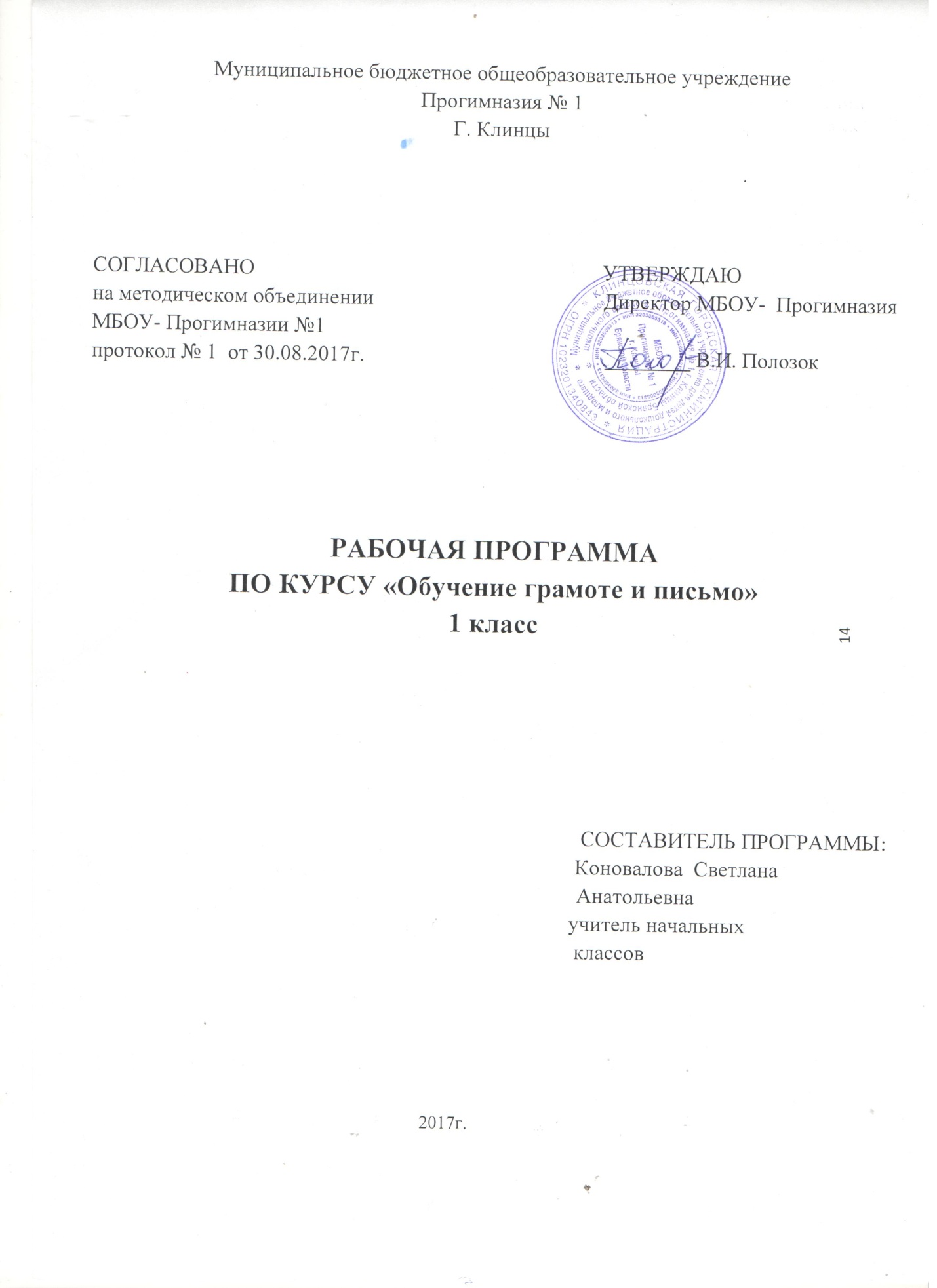 Обучение грамоте (письмо). Л.Ф.Климанова; С.Г.Макеева. 1 класс. УМК «Перспектива».Планируемые результаты изучения учебного предмета( обучение грамоте и письмо)Программа обеспечивает достижение следующих личностных, метапредметных и предметных результатов.Личностные результаты:формирование основ российской гражданской идентичности, чувства гордости за свою Родину, российский народ и историю России; осознание своей этнической и национальной принадлежности, ценностей многонационального российского общества; становление гуманистических и демократических ценностных ориентаций;принятие и освоение социальной роли обучающегося; развитие мотивов учебной деятельности и формирование личностного смысла учения;развитие самостоятельности и личной ответственности за свои поступки на основе представлений о нравственных нормах;развитие этических чувств, доброжелательности и эмоционально-нравственной отзывчивости, понимания других людей и сопереживания их чувствам; понимание значимости позитивного стиля общения, основанного на миролюбии, терпении, сдержанности и доброжелательности;формирование эстетических потребностей, ценностей и чувств;развитие навыков сотрудничества со взрослыми и сверстниками в разных социальных ситуациях, умения не создавать конфликты и находить выход из спорных ситуаций.Метапредметные результаты:умение планировать, контролировать и оценивать учебные действия в соответствии с поставленной задачей и условиями ее реализации, определять наиболее эффективные способы достижения результата;   способность принимать и сохранять цели и задачи учебной деятельности, находить средства ее осуществления;умение включаться в обсуждение проблем творческого и поискового характера, усваивать способы их решения;умение понимать причины успеха/неуспеха учебной деятельности и способность конструктивно действовать даже в ситуациях неуспеха;освоение начальных форм самонаблюдения в процессе познавательной деятельности;  умение создавать и использовать знаково-символические модели для решения учебных и практических задач;овладение навыками смыслового чтения текстов различных стилей и жанров в соответствии с целями и задачами; осознанное выстраивание речевого высказывания в соответствии с задачами коммуникации, составление текстов в устной и письменной форме;овладение следующими логическими действиями: сравнение, анализ, синтез, классификация и обобщение по родовидовым признакам, установление аналогий и причинно-следственных связей, построение рассуждений, отнесение к известным понятиям;готовность слушать собеседника и вести диалог, признавать возможность существования различных точек зрения и права каждого иметь свою; умение излагать свое мнение и аргументировать свою точку зрения и оценку событий; умение активно использовать диалог и монолог как речевые средства для решения коммуникативных и познавательных задач;определение общей цели совместной деятельности и путей ее достижения; умение договариваться о распределении функций и ролей, осуществлять взаимный контроль, адекватно оценивать собственное поведение;готовность конструктивно разрешать конфликты, с учетом интересов сторон и сотрудничества.Предметные результаты:формирование первоначальных представлений о единстве и многообразии языкового и культурного пространства России, о языке как основе национального самосознания;понимание обучающимися того, что язык представляет собой явление национальной культуры и основное средство человеческого общения и взаимопонимания; осознание значения русского языка как государственного языка Российской Федерации, языка межнационального общения;первоначальное усвоение главных понятий курса русского языка (фонетических, лексических, грамматических), представляющих основные единицы языка и отражающих существенные связи, отношения и функции;понимание слова как двусторонней единицы языка, как взаимосвязи значения и звучания. Практическое усвоение заместительной (знаковой) функции языка;овладение первоначальными представлениями о нормах русского и родного литературного языка (орфоэпических, лексических, грамматических) и правилах речевого этикета; умение ориентироваться в целях, задачах, средствах и условиях общения, выбирать адекватные языковые средства для успешного решения коммуникативных задач;формирование позитивного отношения к правильной устной и письменной речи как показателям общей культуры и гражданской позиции человека;овладение учебными действиями с языковыми единицами и умение использовать приобретенные знания для решения познавательных, практических и коммуникативных задач.Содержание учебного предмета курсаФонетика. Звуки речи, их характеристика. Осознание единства звукового состава слова и его значения.Выделение отдельных звуков в слове. Установление числа и последовательности звуков в слове, фиксирование их в звуковых и образно-символических схемах. Сопоставление слов, различающихся одним или несколькими звуками.Различение гласных и согласных звуков. Понимание фонемных противопоставлений: твердых и мягких фонем, знаково-символическое их обозначение. Различение согласных твердых и мягких, звонких и глухих.Слог как минимальная произносительная единица. Деление слов на слоги, открытый и закрытый слоги. Ударение. Определение места ударения в слове, различение ударных и безударных слогов, ударных и безударных гласных.Графика. Различение звука и буквы: буква как знак звука. Овладение позиционным способом обозначения звуков буквами. Буквы ъ, ь, не обозначающие звуков. Гласные буквы е, ё, ю, я; их двойная роль (в зависимости от места в слове). Обозначение на письме мягкости согласных звуков с помощью букв и, е, ё, ю, я. Мягкий знак как показатель мягкости согласных звуков. Употребление ъ и ь как разделительных знаков.Знакомство с русским алфавитом как последовательностью букв. Значение алфавита. Сравнение алфавитного письма (обозначение звуков буквами) и письма с помощью рисунков, символов (пиктография). Понимание ценности современного письма.Чтение. Формирование навыка слогового чтения (ориентация на букву, обозначающую гласный звук) как вида речевой деятельности. Плавное слоговое чтение и чтение целыми словами со скоростью, соответствующей индивидуальному темпу ребенка. Осознанное чтение слов, словосочетаний, предложений и коротких текстов. Чтение с интонациями и паузами в соответствии со знаками препинания. Развитие осознанности и выразительности чтения на материале небольших текстов и стихотворений. Воспроизведение прочитанного текста по вопросам учителя и самостоятельно.Знакомство с орфоэпическим чтением (при переходе к чтению целыми словами). Орфографическое чтение (проговаривание) как средство самоконтроля при письме под диктовку и при списывании.Слово и предложение. Восприятие слова как объекта изучения, материала для анализа. Наблюдение над значением слова. Практическое различение значения и звучания слова. Роль слова как посредника в общении, его номинативная функция. Правильное употребление в речи слов, называющих отдельные предметы (роза, ландыш, осока), и слов с обобщающим значением (цветы, растения).Различение слова и предложения. Работа с предложением: выделение слов, изменение их порядка.Орфография и пунктуация. Знакомство с правилами правописания и их применение:раздельное написание слов;обозначение гласных после шипящих (ча-ща, чу-щу, жи-ши);употребление ь для обозначения на письме мягкости согласных;употребление ъ и ь как разделительных знаков;прописная (заглавная) буква в начале предложения, в именах собственных;перенос слов по слогам без стечения согласных;знаки препинания в конце предложения.Развитие речи. Первоначальное представление о тексте как речевом произведении. Выделение в тексте предложений. Объединение предложений в текст. Понимание прочитанного текста при самостоятельном чтении вслух и при его прослушивании.Первоначальное представление о речи с помощью наглядно-образных моделей. Деление речи на смысловые части (предложения) с помощью рисунков и схем. Составление из предложений связного текста, его запись.Составление небольших рассказов повествовательного характера по серии сюжетных картинок, по материалам собственных игр, занятий, наблюдений.Культура речевого общения. Освоение позитивной модели речевого общения, основанной на доброжелательности, миролюбии и уважении к собеседнику.№урокаДатаТема урока письмаТема урока письмаРешаемые проблемыПонятияПланируемые результаты (в соответствии с ФГОС)Планируемые результаты (в соответствии с ФГОС)Планируемые результаты (в соответствии с ФГОС)Планируемые результаты (в соответствии с ФГОС)Планируемые результаты (в соответствии с ФГОС)№урокаДатаТема урока письмаТема урока письмаРешаемые проблемыПонятияПредметные результатыПредметные результатыУУДУУДЛичностные результаты1.«Твои новые друзья». Выявление уровня развития связной речи.«Твои новые друзья». Выявление уровня развития связной речи.«общение», «знакомство». Для чего нужно учиться?Школа, ученик.Выполнение диагностических заданий и упражнений, участие в играх по выявлению уровня развития связной речи.Выполнение диагностических заданий и упражнений, участие в играх по выявлению уровня развития связной речи.Р. принимать и сохранять учебную задачу.К. уметь выстаивать коммуникативно-речевые действия, направленные на учет позиции собеседника.П. осмысление процесса общения как способа получения и передачи информации.Р. принимать и сохранять учебную задачу.К. уметь выстаивать коммуникативно-речевые действия, направленные на учет позиции собеседника.П. осмысление процесса общения как способа получения и передачи информации.Положительно отзываются о школе, хотят учиться.2.«Большие и маленькие». Выявление уровня развития лексики.«Большие и маленькие». Выявление уровня развития лексики.Классификация предметов: цвет, форма, размер. Обобщение слово и понятия.Предмет, общениеВыполнение диагностических заданий и упражнений, участие в играх по выявлению уровня по цвету и размеру.Выполнение диагностических заданий и упражнений, участие в играх по выявлению уровня по цвету и размеру.Р. принимать и сохранять учебную задачу.К. уметь выстраивать конструктивные способы взаимодействия с окружающими.П. формулирование ответов на вопросы.Р. принимать и сохранять учебную задачу.К. уметь выстраивать конструктивные способы взаимодействия с окружающими.П. формулирование ответов на вопросы.Мотивация учебной деятельности3.«Сравни». Выявление уровня сформированности граммаатической стороны речи.«Сравни». Выявление уровня сформированности граммаатической стороны речи.Что такое «слово» сочетание слов? Предложение? Что значит «сравни»?Общение, слово, предложениеВыполнение диагностических заданий и упражнений, составление  (продолжение) предложений разных видов.Выполнение диагностических заданий и упражнений, составление  (продолжение) предложений разных видов.Р. адекватно воспринимать оценку учителя.П. употребление в речи сложных предложений разных видов.К. уметь выстраивать конструктивные способы взаимодействия с окружающими.Р. адекватно воспринимать оценку учителя.П. употребление в речи сложных предложений разных видов.К. уметь выстраивать конструктивные способы взаимодействия с окружающими.Понимают значение собственного знания и незнания.4.Составление «Карты знаний», индивидуальных планов продвижения по предмету.Составление «Карты знаний», индивидуальных планов продвижения по предмету.Знание (незнание). Граница между знанием и незнанием. Преодоление трудностей и достижение определенных результатов.Знание, незнаниеВыполнение творческой самостоятельной работы (по коррекции знаний) на тему (по выбору): 1. Моя любимая игрушка. 2. Мой домашний питомец. 3. Мой друг.Выполнение творческой самостоятельной работы (по коррекции знаний) на тему (по выбору): 1. Моя любимая игрушка. 2. Мой домашний питомец. 3. Мой друг.Р. ставить учебную задачу на основе соотнесения того, что уже известно и усвоено, и того, что еще не известно.К. уметь выстаивать конструктивные способы взаимодействия с окружающими.Р. ставить учебную задачу на основе соотнесения того, что уже известно и усвоено, и того, что еще не известно.К. уметь выстаивать конструктивные способы взаимодействия с окружающими.Понимают значение границ собственного знания и незнания, осознают необходимость самосовершенствования.5.-6.Представление результатов творческой самостоятельной работы.Представление результатов творческой самостоятельной работы.Что такое презентация? Правила поведения присутствующих на презентации.презентацияПредставление результатов домашней творческой самостоятельной работы, слушание оценки своего ответа.Представление результатов домашней творческой самостоятельной работы, слушание оценки своего ответа.Р. адекватно воспринимать оценку учителя.П. осуществление поиска необходимой информации для выполнения учебного задания с использованием дополнительной литературы.К. уметь выстраивать коммуникативно-речевые действия, направленные на учет позиции собеседника.Р. адекватно воспринимать оценку учителя.П. осуществление поиска необходимой информации для выполнения учебного задания с использованием дополнительной литературы.К. уметь выстраивать коммуникативно-речевые действия, направленные на учет позиции собеседника.Понимают значение границ собственного знания и незнания, осознают необходимость самосовершенствования.7«Твои новые друзья». «Дорога в школу».«Твои новые друзья». «Дорога в школу».Практическое введение понятия «общение»; знакомство детей с персонажами учебной книги и друг с другом; способствовать развитию навыков устного общения – умения говорить и слушать; различать цель и результат общения; привлечь внимание к слову и его номинативной (назывной) функции.«Общение».книга, учебник, знаки, символыПознакомиться с новым учебником, умение ориентироваться на листе и писать в рабочей полосе, умение штриховать, обводить по контуру, словесно определять размер изображенных предметов, классифицировать предметы.Познакомиться с новым учебником, умение ориентироваться на листе и писать в рабочей полосе, умение штриховать, обводить по контуру, словесно определять размер изображенных предметов, классифицировать предметы.Р. Принимать информацию учителя или товарища, содержащую оценочный характер ответа.П. формулирование ответов на вопросы, составление рассказов. К.слушать и вступать  в диалог, участвовать в коллективном обсуждении.Р. Принимать информацию учителя или товарища, содержащую оценочный характер ответа.П. формулирование ответов на вопросы, составление рассказов. К.слушать и вступать  в диалог, участвовать в коллективном обсуждении.Мотивация учебной деятельности, эмоционально-нравственная отзывчивость8«Большие и маленькие».«Большие и маленькие».Цель и средства речевого общения. Мы узнаем мир по именам — роль слова в общении. Имя собственное.Сравнение предметов по величине. Сравнение линийЗнание понятия «общение»; знание целей и средств общенияУмение быстро находить слова для обозначения окружающих предметов; умение классифицировать предметы; сравнивать предметы по размеру, форме, количеству; обводить по контуру; штриховать; составлять устные рассказы.Умение быстро находить слова для обозначения окружающих предметов; умение классифицировать предметы; сравнивать предметы по размеру, форме, количеству; обводить по контуру; штриховать; составлять устные рассказы.Р. Формулировать общие правила поведенияП. Использовать общие приемы решения задачК. Знакомиться друг с другомР. Формулировать общие правила поведенияП. Использовать общие приемы решения задачК. Знакомиться друг с другомОценивать  жизненные ситуаций  и поступки героев художественных текстов с точки зрения общечеловеческих норм.9«Сравни».«Сравни».Больше, меньше, одинаково. Сравнение линий по количеству. Обозначение на письме указательных жестов стрелкой. Обведение линий по стрелке. Задания по выбору. «Жест»Объяснять значение понятия «жест»; умение  сравнивать, обводить по контуру, штриховать, обводить линии по стрелке.Объяснять значение понятия «жест»; умение  сравнивать, обводить по контуру, штриховать, обводить линии по стрелке.Р. Формулировать общие правила поведенияП. Использовать общие приемы решения задачК. Знакомиться друг с другомР. Формулировать общие правила поведенияП. Использовать общие приемы решения задачК. Знакомиться друг с другомУместное использование жестов в речевом общении10«Направление».«Направление». обводить предмет по стрелкам и линиям; штриховать; дорисовывать. «Рабочая строка»Умение сравнивать, обводить предмет по контуру, штриховать, обводить по стрелке.Умение сравнивать, обводить предмет по контуру, штриховать, обводить по стрелке.Р. Формулировать общие правила поведенияП. Использовать общие приемы решения задачК. Знакомиться друг с другомР. Формулировать общие правила поведенияП. Использовать общие приемы решения задачК. Знакомиться друг с другомУместность использования жестов; культура общения: внимание к собеседнику;11Чей домик? ЛотоЧей домик? ЛотоОбведение предметов по стрелкам и линиям. Логическое и ассоциативные упражнения. Штриховка.штриховкаУмение сравнивать, обводить предмет по контуру штриховать,  обводить линии по стрелке, знание правил посадки при письме.Умение сравнивать, обводить предмет по контуру штриховать,  обводить линии по стрелке, знание правил посадки при письме.Р. формулировать общие правила поведения.П. использовать общие приемы решения задач.К. знакомиться с друг с другом.Р. формулировать общие правила поведения.П. использовать общие приемы решения задач.К. знакомиться с друг с другом.Осознают значимость учения12«Длиннее — короче». «Целое и часть».«Длиннее — короче». «Целое и часть». Умение проводить параллельные линии; штриховать; классифицировать предметы. Написание линий различных по выбору.Параллельные линииУмение проводить параллельные линии, штриховать, классифицировать предметы.Умение проводить параллельные линии, штриховать, классифицировать предметы.Р.Принимать и сохранять учебную задачуП. строить речевое высказывание в устной и письменной формеК. использовать речь для регуляции своего действияР.Принимать и сохранять учебную задачуП. строить речевое высказывание в устной и письменной формеК. использовать речь для регуляции своего действияОриентации на содержательные моменты школьной действительности и принятия образца «хорошего ученика»13 «Головоломка». «Овал». «Головоломка». «Овал». Развивать умение соблюдать правила письма. Написание вертикальных и горизонтальных линий по стрелкам. Предварительная звуковая ориентировка в слове. Индивидуальные задания: написание печатных букв, как сенсорных образцов звуков, известных детям.Вертикальная, горизонтальная линияРазвивать умение соблюдать правила письма, умение обводить по контуру, штриховатьРазвивать умение соблюдать правила письма, умение обводить по контуру, штриховатьР.Принимать и сохранять учебную задачуП. строить речевое высказывание в устной и письменной формеК. использовать речь для регуляции своего действияР.Принимать и сохранять учебную задачуП. строить речевое высказывание в устной и письменной формеК. использовать речь для регуляции своего действияОриентация на понимание причин успеха в учебной деятельности14 «В квартире». «Веселые превращения». «В квартире». «Веселые превращения».Обведение и штриховка, написание элементов букв по стрелкам. Предварительная звуковая ориентировка в слове (исковый звук в начале, середине, конце).Рабочая строка, штриховкаУмение обводить изображенные предметы, писать в рабочей строке.Умение обводить изображенные предметы, писать в рабочей строке.Р.Принимать и сохранять учебную задачуП. строить речевое высказывание в устной и письменной формеК. использовать речь для регуляции своего действияР.Принимать и сохранять учебную задачуП. строить речевое высказывание в устной и письменной формеК. использовать речь для регуляции своего действияУчебно-познавательный интерес к новому учебному материалу и способам решения новой частной задачи15 «Сравни дома». «В магазине одежды». «Сравни дома». «В магазине одежды».Общение с использованием рисунков. Подготовка к усвоению письменной речи: рисование как способ записи сообщения. Штриховка, обведение. Подготовка к звуковому анализу. Элементы печатных букв.Закрепление понятий.Умение обводить предметы, штриховать, умение классифицировать выделять звуки.Умение обводить предметы, штриховать, умение классифицировать выделять звуки.Р.Принимать и сохранять учебную задачуП. строить речевое высказывание в устной и письменной формеК. использовать речь для регуляции своего действияР.Принимать и сохранять учебную задачуП. строить речевое высказывание в устной и письменной формеК. использовать речь для регуляции своего действияУважение к своей семье, к своим родственникам, любовь к родителям.16«В походе», «На привале»«В походе», «На привале»Стимулировать речевые высказывания детей на уроке, прививать привычку следить за своей речью и посадкой при письме, способствовать развитию навыков каллиграфического письма. Обведение, штриховка. Подготовка к звуковому анализу.Рабочая строкаУмение штриховать, умение различать слова с общим и конкретным значением, умение обводить элементы букв, составлять рассказУмение штриховать, умение различать слова с общим и конкретным значением, умение обводить элементы букв, составлять рассказР.принимать и сохранять учебную задачу.П. строить речевое высказывание в устной и письменной речи.К. использовать речь для регуляции своего действияР.принимать и сохранять учебную задачу.П. строить речевое высказывание в устной и письменной речи.К. использовать речь для регуляции своего действияШирокая мотивационная основа учебной деятельности.17«На коньках». «На коньках». Практическое представление о знаке и его значении; подготовка к осмыслению слова как двусторонней единице языка (звучание и значение). Штриховка, обведение непрерывных линий. Предварительная звуковая ориентировка в слове, обведение элементов.«Знак»Умение штриховать, умение различать слова с общим и конкретным значением, умение обводить элементы букв, составлять рассказ.Умение штриховать, умение различать слова с общим и конкретным значением, умение обводить элементы букв, составлять рассказ.Р.Принимать и сохранять учебную задачуП. строить речевое высказывание в устной и письменной формеК. использовать речь для регуляции своего действияР.Принимать и сохранять учебную задачуП. строить речевое высказывание в устной и письменной формеК. использовать речь для регуляции своего действияШирокая мотивационная основа учебной деятельности, включающая социальные, учебно-познавательные и внешние мотивы;18«На волнах». «Морские путешествия». «На волнах». «Морские путешествия». Кому адресованы знаки? «Чтение» знаков (извлечение смысла значения знаков). Штриховка, безотрывные линии; звуковая ориентировка в слове. Классификация слов-названий морских и речных судов«Знак»Знание условных знаков, умение использовать условные знаки в повседневной жизни, умение классифицировать, умение читать знаки, умение придумывать знаки, умение обводить петлеобразных линий.Знание условных знаков, умение использовать условные знаки в повседневной жизни, умение классифицировать, умение читать знаки, умение придумывать знаки, умение обводить петлеобразных линий.Р.учитывать выделенные учителем ориентиры действия в новом учебном материале в сотрудничестве с учителемП.осуществлять анализ объектов с выделением существенных и несущественных признаковК.формулировать собственное мнение и позицию Р.учитывать выделенные учителем ориентиры действия в новом учебном материале в сотрудничестве с учителемП.осуществлять анализ объектов с выделением существенных и несущественных признаковК.формулировать собственное мнение и позицию Ориентация в нравственном содержании и смысле поступков как собственных, так и окружающих людей;19«На лугу». «Мы рисуем». «На лугу». «Мы рисуем». Условные знаки в городе. Составление сообщений с использованием знаков. «Чтение» знаков. Обведение, штриховка; преобразование овалов в предметы; простейший звуковой анализ.«Знак»Знание условных знаков; умение использовать условные знаки в повседневной жизни; умение классифицировать; умение читать знаки; составлять рассказы; умение придумывать знаки; умение обводить; штриховать; преобразовывать овал; делать простейший звуковой анализ слов; писать элементы печатных букв.Знание условных знаков; умение использовать условные знаки в повседневной жизни; умение классифицировать; умение читать знаки; составлять рассказы; умение придумывать знаки; умение обводить; штриховать; преобразовывать овал; делать простейший звуковой анализ слов; писать элементы печатных букв.Р.учитывать выделенные учителем ориентиры действия в новом учебном материале в сотрудничестве с учителемП.осуществлять анализ объектов с выделением существенных и несущественных признаковК.формулировать собственное мнение и позицию Р.учитывать выделенные учителем ориентиры действия в новом учебном материале в сотрудничестве с учителемП.осуществлять анализ объектов с выделением существенных и несущественных признаковК.формулировать собственное мнение и позицию Ориентация в нравственном содержании и смысле поступков как собственных, так и окружающих людей.20 «Под грибом».  «Под грибом». Знаки по охране природы. «Чтение» знаков, т. е. осмысление их значения. Логические упражнения. Устные рассказы. Предварительные звуковые упражнения; письмо элементов печатных букв. Самостоятельные логические упражнения «Найди закономерность».«Знак»Умение вести диалог; знать о знаках и символах, их роли в общении; умение обводить предметы; классифицировать слова; работать самостоятельно; умение ориентироваться в звуковой структуре слова.Умение вести диалог; знать о знаках и символах, их роли в общении; умение обводить предметы; классифицировать слова; работать самостоятельно; умение ориентироваться в звуковой структуре слова.Р.учитывать выделенные учителем ориентиры действия в новом учебном материале в сотрудничестве с учителемП.осуществлять анализ объектов с выделением существенных и несущественных признаковК.формулировать собственное мнение и позицию Р.учитывать выделенные учителем ориентиры действия в новом учебном материале в сотрудничестве с учителемП.осуществлять анализ объектов с выделением существенных и несущественных признаковК.формулировать собственное мнение и позицию Развитие этических чувств — стыда, вины, совести как регуляторов морального поведения21Мы спортсмены.Мы спортсмены.Учить детей делать простейший звуковой анализ слов, развивать навыки каллиграфического письма, учить составлять рассказыСпортивный инвентарьУмение делать простейший звуковой анализ слов, определять закономерность, умение обводить, штриховать, проводить параллельные линии, ориентироваться на строке.Умение делать простейший звуковой анализ слов, определять закономерность, умение обводить, штриховать, проводить параллельные линии, ориентироваться на строке.Р. соотносить то, что уже известно и усвоено, и то, что еще не известно.П. самостоятельное решение заданий творческого характера.К. участвовать в коллективном обсуждении.Р. соотносить то, что уже известно и усвоено, и то, что еще не известно.П. самостоятельное решение заданий творческого характера.К. участвовать в коллективном обсуждении.Развитие этических чувств – стыда,  вины, совести как регуляторов морального поведения.22«Домики трёх поросят». «Домики трёх поросят». Закрепление представлений о слове. Составление из слов предложений, их запись с помощью рисунков (пиктограмм). Штриховка, обведение. Устный диалог по сказке. Звуковая ориентировка в слове; элементы печатных букв.«Знаки»Умение выделять из речи высказывание и записывать его с помощью условных знаков и рисунков; умение читать написанное; умение раскрашивать; писать элементы печатных букв.Умение выделять из речи высказывание и записывать его с помощью условных знаков и рисунков; умение читать написанное; умение раскрашивать; писать элементы печатных букв.Р.учитывать выделенные учителем ориентиры действия в новом учебном материале в сотрудничестве с учителемП.осуществлять анализ объектов с выделением существенных и несущественных признаковК.формулировать собственное мнение и позициюР.учитывать выделенные учителем ориентиры действия в новом учебном материале в сотрудничестве с учителемП.осуществлять анализ объектов с выделением существенных и несущественных признаковК.формулировать собственное мнение и позициюРазвитие этических чувств — стыда, вины, совести как регуляторов морального поведения.21 «В гостях у бабушки». «Чаепитие».  «В гостях у бабушки». «Чаепитие». Различение звуков речи и звуков окружающего мира. Формирование действия звукового анализа, как последовательности звуков в слове. Бусинки на нитке — наглядно-образное представление о последовательности звуков в слове. Раскрашивание, штриховка, обведение. Звуковой анализ: определение последовательности звуков в слове.«Знаки»Умение выделять из речи высказывание и записывать его с помощью условных знаков и рисунков; умение читать написанное; умение раскрашивать; писать элементы печатных букв.Умение выделять из речи высказывание и записывать его с помощью условных знаков и рисунков; умение читать написанное; умение раскрашивать; писать элементы печатных букв.Р.планировать свое действие в соответствии с поставленной задачей и условиями ее реализации, в том числе во внутреннем планеП.строить речевое высказывание в устной и письменной формеК.задавать вопросыР.планировать свое действие в соответствии с поставленной задачей и условиями ее реализации, в том числе во внутреннем планеП.строить речевое высказывание в устной и письменной формеК.задавать вопросыУважение к своей семье, к своим родственникам, любовь к родителям.22 «Наличники». «Распиши посуду».  «Наличники». «Распиши посуду». Коммуникативно-речевые ситуации. Введение символов гласных [  ] и согласных [  ] звуков. Обозначение последовательности звуков в слове с помощью схем (звуковой анализ). Наглядно-образный акрофонический способ записи звуков в слове. Звуковой анализ слов. Печатание элементов букв. Раскрашивание. Объяснение. Рассуждение.«Знаки»Знание способов записи устного высказывания с помощью рисунков и символов; умение записывать предложения с помощью пиктограмм; умение составлять и читать письма; раскрашивать; обводить предметы; ориентироваться в звуковой структуре слова; умение писать элементы печатных букв; классифицировать.Знание способов записи устного высказывания с помощью рисунков и символов; умение записывать предложения с помощью пиктограмм; умение составлять и читать письма; раскрашивать; обводить предметы; ориентироваться в звуковой структуре слова; умение писать элементы печатных букв; классифицировать.Р.планировать свое действие в соответствии с поставленной задачей и условиями ее реализации, в том числе во внутреннем планеП.строить речевое высказывание в устной и письменной формеК.задавать вопросыР.планировать свое действие в соответствии с поставленной задачей и условиями ее реализации, в том числе во внутреннем планеП.строить речевое высказывание в устной и письменной формеК.задавать вопросыУважение к своей семье, к своим родственникам, любовь к родителям. 23 «Расшитые полотенца». «Лоскутное одеяло».  «Расшитые полотенца». «Лоскутное одеяло». Звуковой анализ слов с твердыми и мягкими согласными звуками. Работа с моделями слов. Различение звучания и значения слова. Написание прямых линий по пунктирам. Письмо элементов письменных букв. Звуковой анализ слов. Классификация слов по формальным признакам: подбор слов с одинаковым звуком в начале слова.«Звук»Умение сопоставлять звуки окружающего мира со звуками человеческой речи; знание о речевом аппарате и органах речи; о звуках речи; умение слышать последовательность звуков в слове, записывать их с помощью условных и игровых схем; умение обводить; рисовать орнамент; штриховать; писать элементы печатных букв.Умение сопоставлять звуки окружающего мира со звуками человеческой речи; знание о речевом аппарате и органах речи; о звуках речи; умение слышать последовательность звуков в слове, записывать их с помощью условных и игровых схем; умение обводить; рисовать орнамент; штриховать; писать элементы печатных букв.Р.планировать свое действие в соответствии с поставленной задачей и условиями ее реализации, в том числе во внутреннем планеП.строить речевое высказывание в устной и письменной формеК.задавать вопросыР.планировать свое действие в соответствии с поставленной задачей и условиями ее реализации, в том числе во внутреннем планеП.строить речевое высказывание в устной и письменной формеК.задавать вопросыВнутренняя позиция школьника на уровне положительного отношения к школе, ориентации на содержательные моменты школьной действительности и принятия образца «хорошего ученика».24.«Прогулка в парке», «Знаки в городе»«Прогулка в парке», «Знаки в городе»Учить детей делать простейший звуковой анализ слов, развивать навыки каллиграфического письма, учить составлять рассказы.Умение обводить по пунктирным линиям, раскрашивать, умение делать простейший звуковой анализ слов, писать элементы печатных букв.Умение обводить по пунктирным линиям, раскрашивать, умение делать простейший звуковой анализ слов, писать элементы печатных букв.Р. планировать свое действие в соответствии с поставленной задачей и условиями ее реализации.П. строить речевое высказывание в устной и письменной речи.К.задавать вопросыР. планировать свое действие в соответствии с поставленной задачей и условиями ее реализации.П. строить речевое высказывание в устной и письменной речи.К.задавать вопросыСпособность к самооценке на основе критерия успешности учебной деятельности25 «Подбери пару». «Сравни и подумай».. «Подбери пару». «Сравни и подумай»..Звуковой анализ слов. Модели слов. Классификация слов. Звуковой анализ слов. Письмо элементов письменных букв. Обведение образцов«Звук»Умение обводить по пунктирным линиям, раскрашивать; умение подбирать цвета и рисунки; умение делать простейший звуковой анализ слов; писать элементы печатных букв.Умение обводить по пунктирным линиям, раскрашивать; умение подбирать цвета и рисунки; умение делать простейший звуковой анализ слов; писать элементы печатных букв.Р.планировать свое действие в соответствии с поставленной задачей и условиями ее реализации, в том числе во внутреннем планеП.строить речевое высказывание в устной и письменной формеК.задавать вопросыР.планировать свое действие в соответствии с поставленной задачей и условиями ее реализации, в том числе во внутреннем планеП.строить речевое высказывание в устной и письменной формеК.задавать вопросыСпособность к самооценке на основе критерия успешности учебной деятельности.26 «В спортивном зале».  «В спортивном зале». Сопоставление понятий: слово — слог. Умение произносить слово по слогам. Звуковой анализ слов. Письмо элементов письменных букв (строчных и заглавных). Диалог.«Слог»Знание о слоге как произносительной части слова; умение произносить слова по слогам и правильно определять составляющие их звукосочетания; проводить звуковой анализ слов; заполнять схемы; умение читать слова по следам анализа; писать письменные элементы строчных и заглавных букв.Знание о слоге как произносительной части слова; умение произносить слова по слогам и правильно определять составляющие их звукосочетания; проводить звуковой анализ слов; заполнять схемы; умение читать слова по следам анализа; писать письменные элементы строчных и заглавных букв.Р.учитывать правило в планировании и контроле способа решенияП.основы смыслового чтения художественных и познавательных текстов, выделять существенную информацию из текстов разных видовК.использовать речь для регуляции своего действияР.учитывать правило в планировании и контроле способа решенияП.основы смыслового чтения художественных и познавательных текстов, выделять существенную информацию из текстов разных видовК.использовать речь для регуляции своего действияУважение к своему народу, к своей родинеУстановка на здоровый образ жизни.27«Ремонтная мастерская». «Собери машины». «Ремонтная мастерская». «Собери машины». Звуковой анализ слов. Введение понятия ударение. «Чтение» акрофонической записи слова «торт». Обведение, раскрашивание. Звуковой анализ. Письмо элементов письменных букв. Объяснение.«Ударение»Знание об ударении в слове; знать о значении ударения;  умение определять место ударения в слове; умение правильно произносить слово и ставить в нём ударение; умение писать элементы письменных букв; проводить звуковой анализ слов; заполнять схемы; читать по следам анализа.Знание об ударении в слове; знать о значении ударения;  умение определять место ударения в слове; умение правильно произносить слово и ставить в нём ударение; умение писать элементы письменных букв; проводить звуковой анализ слов; заполнять схемы; читать по следам анализа.Р.учитывать правило в планировании и контроле способа решенияП.основы смыслового чтения художественных и познавательных текстов, выделять существенную информацию из текстов разных видовК.использовать речь для регуляции своего действияР.учитывать правило в планировании и контроле способа решенияП.основы смыслового чтения художественных и познавательных текстов, выделять существенную информацию из текстов разных видовК.использовать речь для регуляции своего действияУважение к своему народу, к своей родинеУчебно-познавательный интерес к новому учебному материалу и способам решения новой частной задачи.28 «Подумай и сравни». «Проверь себя».  «Подумай и сравни». «Проверь себя». Закрепление представлений о слове и предложении. Схемы предложений. «Предложение»Знание о предложении и его функциях; умение различать слово и предложение, выделять предложение в речевом потоке, записывать и читать его на основе схем и пиктограмм; умение проводить звуковой анализ слов; писать элементы письменных букв и безотрывных линий.Знание о предложении и его функциях; умение различать слово и предложение, выделять предложение в речевом потоке, записывать и читать его на основе схем и пиктограмм; умение проводить звуковой анализ слов; писать элементы письменных букв и безотрывных линий.Р.учитывать правило в планировании и контроле способа решенияП.основы смыслового чтения художественных и познавательных текстов, выделять существенную информацию из текстов разных видовК.использовать речь для регуляции своего действияР.учитывать правило в планировании и контроле способа решенияП.основы смыслового чтения художественных и познавательных текстов, выделять существенную информацию из текстов разных видовК.использовать речь для регуляции своего действияУважение к своему народу, к своей родине.Учебно-познавательный интерес к новому учебному материалу и способам решения новой частной задачи.29Алфавит.Алфавит.Учить детей делать простейший звуковой анализ слов, развивать навыки каллиграфического письма, учить составлять рассказыалфавитУмение обводить по пунктирным линиям, раскрашивать,умение подбирать цвета и рисунки, умение делать простейший звуковой анализ слов, писать элементы письменных букв.Умение обводить по пунктирным линиям, раскрашивать,умение подбирать цвета и рисунки, умение делать простейший звуковой анализ слов, писать элементы письменных букв.Р. учитывать правило в планировании и контроле способа решенияП. структурирование знаний, осознанное и произвольное построение речевого высказывании.К. участвовать в коллективном обсуждении.Р. учитывать правило в планировании и контроле способа решенияП. структурирование знаний, осознанное и произвольное построение речевого высказывании.К. участвовать в коллективном обсуждении.Способность к самооуценке.30-31 Звуковой анализ слов со звуками [а], [о]. Буквы Аа, Оо.. Звуковой анализ слов со звуками [а], [о]. Буквы Аа, Оо..Работа с моделями слов; звуковой анализ. «Чтение» слов по следам анализа. Составление предложений по схемам. Печатные буквы А, а. Самостоятельное воспроизведение графической формы строчных букв «а», «о» в вертикальной полосе, сравнение с образцом. Письмо строчных и заглавных букв «а» и «о» после объяснения учителя. Составление предложения по схеме.«Предложение»«Звук»,«Буква»Умение выделять звуки; различать звуки; умение обозначать эти звуки буквами; умение проводить звуковой анализ слов; писать буквы и элементы письменных букв.Умение выделять звуки; различать звуки; умение обозначать эти звуки буквами; умение проводить звуковой анализ слов; писать буквы и элементы письменных букв.Р.учитывать правило в планировании и контроле способа решенияП.основы смыслового чтения художественных и познавательных текстов, выделять существенную информацию из текстов разных видовК.использовать речь для регуляции своего действияУважение к своему народу, к своей родине.Учебно-познавательный интерес к новому учебному материалу и способам решения новой частной задачи.Уважение к своему народу, к своей родине.Учебно-познавательный интерес к новому учебному материалу и способам решения новой частной задачи.32 Звук [у], буква Уу. Звук [у], буква Уу.Модели слов. Звуковой анализ.  Звуковой анализ. Развивать навыки каллиграфического письма.«Предложение»«Гласный звук»,«Буква»Умение выделять звуки; различать звуки; умение обозначать эти звуки буквами; умение проводить звуковой анализ слов; писать буквы и элементы письменных букв; умение работать самостоятельно; анализировать выполненную работу; умение оформлять предложения на письме.Умение выделять звуки; различать звуки; умение обозначать эти звуки буквами; умение проводить звуковой анализ слов; писать буквы и элементы письменных букв; умение работать самостоятельно; анализировать выполненную работу; умение оформлять предложения на письме.Р.оценивать правильность выполнения действия на уровне адекватной ретроспективной оценкиП.основы смыслового чтения художественных и познавательных текстов, выделять существенную информацию из текстов разных видовК.адекватно использовать речевые средства для решения различных коммуникативных задачСпособность к самооценке на основе критерия успешности учебной деятельности.Способность к самооценке на основе критерия успешности учебной деятельности.33 Звук [и], буква Ии. Звук [ы], буква ы. Звук [и], буква Ии. Звук [ы], буква ы.Звуковой анализ слов.  Звуковой анализ слов, подписи букв под схемами слов. Оформление предложения на письме, развивать навыки каллиграфического письма.«Гласный звук»,«Буква»Умение выделять звуки; различать звуки; умение обозначать эти звуки буквами; умение проводить звуковой анализ слов; писать буквы и элементы письменных букв; умение объяснять значение слова; заполнять звуковые схемы; сравнивать.Умение выделять звуки; различать звуки; умение обозначать эти звуки буквами; умение проводить звуковой анализ слов; писать буквы и элементы письменных букв; умение объяснять значение слова; заполнять звуковые схемы; сравнивать.Р.оценивать правильность выполнения действия на уровне адекватной ретроспективной оценкиП.основы смыслового чтения художественных и познавательных текстов, выделять существенную информацию из текстов разных видовК.адекватно использовать речевые средства для решения различных коммуникативных задачУважение к своему народу, к своей родине.Способность к самооценке на основе критерия успешности учебной деятельности.Уважение к своему народу, к своей родине.Способность к самооценке на основе критерия успешности учебной деятельности.34Звук [и], буква Ии. Звук [ы], буква ы.Звук [и], буква Ии. Звук [ы], буква ы.Учить правилам оформления предложения на письме, развивать навыки каллиграфического письма.Звук, букваУмение проводить звуковой анализ слов, писать буквы и элементы письменных букв, умение объяснять значение слова, заполнять звуковые схемы, сравнивать.Умение проводить звуковой анализ слов, писать буквы и элементы письменных букв, умение объяснять значение слова, заполнять звуковые схемы, сравнивать.Р. оценивать правильность выполнения действий на уровне адекватной ретроспективной оценки.П. построение  рассуждений в форме связи простых суждений.К. понимать возможность различных позиций других людей.Высказывают свою точку зренияВысказывают свою точку зрения3531. Звук [э], буква Ээ..31. Звук [э], буква Ээ..Звуковой анализ слов со звуком [э]. Разгадывание ребусов, раскрашивание«Звук»,«Буква»Умение выделять звуки; умение обозначать звуки буквами; умение проводить звуковой анализ слов; писать буквы и элементы письменных букв; умение объяснять значение слова; заполнять звуковые схемы; сравнивать.Умение выделять звуки; умение обозначать звуки буквами; умение проводить звуковой анализ слов; писать буквы и элементы письменных букв; умение объяснять значение слова; заполнять звуковые схемы; сравнивать.Р.учитывать правило в планировании и контроле способа решенияП.основы смыслового чтения художественных и познавательных текстов, выделять существенную информацию из текстов разных видовК.использовать речь для регуляции своего действияСпособность к самооценке на основе критерия успешности учебной деятельностиСпособность к самооценке на основе критерия успешности учебной деятельности36Повторение изученных букв. Буквенная мозаика. Повторение изученных букв. Буквенная мозаика. Повторение. Запись коротких слов, составление предложений по предложенным схемам, развивать навыки каллиграфиского письма.«Звук»,«Буква»Умение выделять звуки; умение обозначать звуки буквами; умение проводить звуковой анализ слов; писать буквы и элементы письменных букв; умение объяснять значение слова; заполнять звуковые схемы; составлять предложения по схеме.Умение выделять звуки; умение обозначать звуки буквами; умение проводить звуковой анализ слов; писать буквы и элементы письменных букв; умение объяснять значение слова; заполнять звуковые схемы; составлять предложения по схеме.Р.оценивать правильность выполнения действия на уровне адекватной ретроспективной оценкиП.основы смыслового чтения художественных и познавательных текстов, выделять существенную информацию из текстов разных видовК.адекватно использовать речевые средства для решения различных коммуникативных задачСпособность к самооценке на основе критерия успешности учебной деятельности. Уважение к своему народу, к своей родинеСпособность к самооценке на основе критерия успешности учебной деятельности. Уважение к своему народу, к своей родине37 Звуки [м] — [м`], буква Мм.  Звуки [м] — [м`], буква Мм. Модели слов. Звуковой анализ. Запись слов и предложений, развивать навыки каллиграфического письма. «Согласный звук»Знание о согласных и их свойствах; умение читать по схемам; отгадывать ребусы; умение анализировать; самостоятельно записывать в рабочей строке; записывать слова и предложения.Знание о согласных и их свойствах; умение читать по схемам; отгадывать ребусы; умение анализировать; самостоятельно записывать в рабочей строке; записывать слова и предложения.Р.оценивать правильность выполнения действия на уровне адекватной ретроспективной оценкиП.основы смыслового чтения художественных и познавательных текстов, выделять существенную информацию из текстов разных видовК.адекватно использовать речевые средства для решения различных коммуникативных задачУчебно-познавательный интерес к новому учебному материалу и способам решения новой частной задачи.Учебно-познавательный интерес к новому учебному материалу и способам решения новой частной задачи.38 Звуки [с] — [с`], буква Сс. Звуковой анализ.. Звуки [с] — [с`], буква Сс. Звуковой анализ..Звуковой анализ. Письмо строчной и заглавной буквы. Запись слов под диктовку«Согласный звук»Умение выделять звуки; умение обозначать звуки буквами; умение проводить звуковой анализ слов; писать буквы и элементы письменных букв; умение объяснять значение слова; заполнять звуковые схемы; составлять предложения по схеме.Умение выделять звуки; умение обозначать звуки буквами; умение проводить звуковой анализ слов; писать буквы и элементы письменных букв; умение объяснять значение слова; заполнять звуковые схемы; составлять предложения по схеме.Р.оценивать правильность выполнения действия на уровне адекватной ретроспективной оценкиП.основы смыслового чтения художественных и познавательных текстов, выделять существенную информацию из текстов разных видовК.адекватно использовать речевые средства для решения различных коммуникативных задачУчебно-познавательный интерес к новому учебному материалу и способам решения новой частной задачи.Учебно-познавательный интерес к новому учебному материалу и способам решения новой частной задачи.39Письмо изученных строчных и заглавных букв.Письмо изученных строчных и заглавных букв.Учить правилам оформления предложения на письме, развивать навыки каллиграфического письма.«гласные и согласные звуки»Умение обозначать звуки буквами, умение проводить звуковой анализ слов, писать  буквы и элементы письменных букв, умение объяснять значение слова, заполнять звуковые схемы, составлять предложения по схеме.Умение обозначать звуки буквами, умение проводить звуковой анализ слов, писать  буквы и элементы письменных букв, умение объяснять значение слова, заполнять звуковые схемы, составлять предложения по схеме.Р. принимать и сохранять учебную задачу.П. установление причинно-следственных связей.К. формулировать собственное мнение и позицию.Высказывают свою точку зренияВысказывают свою точку зрения40. Буква Н (строчная и заглавная). Буква Н (строчная и заглавная). Звуковой анализ. Звуковой анализ слов со звуками [н] и [н`].  Письмо слогов, слов и предложений, навыки каллиграфиского письма.«Гласные и согласные звуки»Умение выделять звуки; умение обозначать звуки буквами; умение проводить звуковой анализ слов; писать буквы; умение читать и записывать слова; копировать; ориентироваться в тетради.Умение выделять звуки; умение обозначать звуки буквами; умение проводить звуковой анализ слов; писать буквы; умение читать и записывать слова; копировать; ориентироваться в тетради.Р.осуществлять итоговый и пошаговый контроль по результатуП.строить рассуждения в форме связи простых суждений об объекте, его строении, свойствах и связяхК. строить монологическое высказывание, владеть диалогической формой речи.Способность к самооценке на основе критерия успешности учебной деятельностиСпособность к самооценке на основе критерия успешности учебной деятельности41Буква Л (строчная, заглавная). Буква Л (строчная, заглавная). Звуковой анализ.   Анализ графической формы буквы. Составление слогов и слов.«Гласные и согласные звуки»Умение выделять звуки; умение обозначать звуки буквами; умение проводить звуковой анализ слов; писать буквы; умение читать и записывать слова; копировать; ориентироваться в тетради.Умение выделять звуки; умение обозначать звуки буквами; умение проводить звуковой анализ слов; писать буквы; умение читать и записывать слова; копировать; ориентироваться в тетради.Р.осуществлять итоговый и пошаговый контроль по результатуП.строить рассуждения в форме связи простых суждений об объекте, его строении, свойствах и связяхК. строить монологическое высказывание, владеть диалогической формой речи.Ориентация в нравственном содержании и смысле поступков как собственных, так и окружающих людейОриентация в нравственном содержании и смысле поступков как собственных, так и окружающих людей42Закрепление изученных букв. Закрепление изученных букв.  Самостоятельный звуковой анализ слов по выбору. Составление и запись предложений«Гласные и согласные звуки»Умение выделять звуки; умение обозначать звуки буквами; умение проводить звуковой анализ слов; писать буквы; умение читать и записывать слова; копировать; ориентироваться в тетради.Умение выделять звуки; умение обозначать звуки буквами; умение проводить звуковой анализ слов; писать буквы; умение читать и записывать слова; копировать; ориентироваться в тетради.Р.осуществлять итоговый и пошаговый контроль по результатуП.строить рассуждения в форме связи простых суждений об объекте, его строении, свойствах и связяхК. строить монологическое высказывание, владеть диалогической формой речи.Эмпатия как понимание чувств других людей и сопереживание им.Эмпатия как понимание чувств других людей и сопереживание им.43Буква Тт. Буква Тт.  Звуковой анализ. Письмо строчной и заглавной буквы. Списывание слов и предложений«Слог»Умение выделять звуки; умение обозначать звуки буквами; умение проводить звуковой анализ слов; писать буквы; умение читать и записывать слова; копировать; ориентироваться в тетради.Умение выделять звуки; умение обозначать звуки буквами; умение проводить звуковой анализ слов; писать буквы; умение читать и записывать слова; копировать; ориентироваться в тетради.Р.осуществлять итоговый и пошаговый контроль по результатуП.строить рассуждения в форме связи простых суждений об объекте, его строении, свойствах и связяхК. строить монологическое высказывание, владеть диалогической формой речи.Эмпатия как понимание чувств других людей и сопереживание имЭмпатия как понимание чувств других людей и сопереживание им44Письмо изученных строчных и заглавных букв.Письмо изученных строчных и заглавных букв.Учить правилам оформления предложения на письме, развивать навыки каллиграфического письма.Звук, букваУмение проводить звуковой анализ слов, писать буквы, умение читать и записывать слова и предложения, копировать, ориентироваться в тетради.Умение проводить звуковой анализ слов, писать буквы, умение читать и записывать слова и предложения, копировать, ориентироваться в тетради.Р. оценивать  правильность выполнения действия на уровне адекватной ретроспективной оценки.П. осознанное и произвольное построение речевого высказывания в устной форме.К. адекватно использовать речевые средства для решения различных коммуникативных задач.Высказывать свою точку зренияВысказывать свою точку зрения45 Буква к (строчная).. Буква к (строчная)..Звуковой анализ.  Слого-звуковой анализ. Письмо слогов, слов и предложений«Слог»Умение проводить звуковой анализ слов; писать буквы; умение читать и записывать слова и предложения; копировать; ориентироваться в тетради.Умение проводить звуковой анализ слов; писать буквы; умение читать и записывать слова и предложения; копировать; ориентироваться в тетради.Р.оценивать правильность выполнения действия на уровне адекватной ретроспективной оценкиП.основы смыслового чтения художественных и познавательных текстов, выделять существенную информацию из текстов разных видовК.адекватно использовать речевые средства для решения различных коммуникативных задачСпособность к самооценке на основе критерия успешности учебной деятельностиСпособность к самооценке на основе критерия успешности учебной деятельности46 Заглавная буква К. Повторение. Буквенная мозаика (с. 40 — 41). Заглавная буква К. Повторение. Буквенная мозаика (с. 40 — 41).Развивать навыки каллиграфического письма. «Слог»Умение проводить звуковой анализ слов; писать буквы; умение читать и записывать слова и предложения; копировать; ориентироваться в тетради.Умение проводить звуковой анализ слов; писать буквы; умение читать и записывать слова и предложения; копировать; ориентироваться в тетради.Р.оценивать правильность выполнения действия на уровне адекватной ретроспективной оценкиП.основы смыслового чтения художественных и познавательных текстов, выделять существенную информацию из текстов разных видовК.адекватно использовать речевые средства для решения различных коммуникативных задачОриентация на моральные нормы и их выполнение, способность к моральной децентрации.Ориентация на моральные нормы и их выполнение, способность к моральной децентрации.47-48 Буквы Р, В строчные. Заглавные буквы Р, В. Буквы Р, В строчные. Заглавные буквы Р, В. Звуковой анализ. Сравнение начертаний букв Р и В. Письмо слогов, слов и предложений.«Слово»Умение проводить звуковой анализ слов; писать буквы; умение читать и записывать слова и предложения; копировать; ориентироваться в тетради.Умение проводить звуковой анализ слов; писать буквы; умение читать и записывать слова и предложения; копировать; ориентироваться в тетради.Р.оценивать правильность выполнения действия на уровне адекватной ретроспективной оценкиП.основы смыслового чтения художественных и познавательных текстов, выделять существенную информацию из текстов разных видовК.адекватно использовать речевые средства для решения различных коммуникативных задачОриентация на моральные нормы и их выполнение, способность к моральнойдецентрации.Ориентация на моральные нормы и их выполнение, способность к моральнойдецентрации.49Письмо изученных строчных и заглавных букв.Письмо изученных строчных и заглавных букв.Учить правилам оформления предложения на письме, развивать навыки каллиграфического письма.Звук, букваУмение проводить звуковой анализ слов, писать буквы, умение читать и записывать слова и предложения, ориентироваться в тетрадиУмение проводить звуковой анализ слов, писать буквы, умение читать и записывать слова и предложения, ориентироваться в тетрадиР. адекватно воспринимать оценку учителя.П.осознанное и  произвольное построение речевого высказывания в устной форме.К. адекватно использовать речевые средства для решения различных коммуникативных задач.Высказывают свою точку зренияВысказывают свою точку зрения50 Буква П (строчная и заглавная). Буква П (строчная и заглавная). развивать навыки каллиграфического письма.«Ударный слог»Умение проводить звуковой анализ слов; писать буквы; умение читать и записывать слова и предложения; умение объяснять значения слов; умение выделять ударный слог; умение читать тексты.Умение проводить звуковой анализ слов; писать буквы; умение читать и записывать слова и предложения; умение объяснять значения слов; умение выделять ударный слог; умение читать тексты.Р.адекватно воспринимать оценку учителяП.строить рассуждения в форме связи простых суждений об объекте, его строении, свойствах и связяхК.договариваться и приходить к общему решению в совместной деятельности, в том числе в ситуации столкновения интересовСпособность к самооценке на основе критерия успешности учебной деятельностиСпособность к самооценке на основе критерия успешности учебной деятельности51 Звуки [г] — [г`], буква Г. Звуки [г] — [г`], буква Г.Звуковой анализ. Письмо слов, развивать навыки каллиграфического письма.«Ударный слог»Умение проводить звуковой анализ слов; писать буквы; умение читать и записывать слова и предложения; умение объяснять значения слов; умение выделять ударный слог.Умение проводить звуковой анализ слов; писать буквы; умение читать и записывать слова и предложения; умение объяснять значения слов; умение выделять ударный слог.Р.адекватно воспринимать оценку учителяП.строить рассуждения в форме связи простых суждений об объекте, его строении, свойствах и связяхК.договариваться и приходить к общему решению в совместной деятельности и в ситуации столкновения интересов.Учебно-познавательный интерес к новому учебному материалу и способам решения новой частной задачи.Учебно-познавательный интерес к новому учебному материалу и способам решения новой частной задачи.52 Заглавная буква Г. Заглавная буква Г.Звуковой анализ. Сравнение звуков [г] и [к]. Сравнение звуков [г] и [к]. Запись слов парами: гора — кора«Ударный слог»Умение проводить звуковой анализ слов; писать буквы; умение читать и записывать слова и предложения; умение объяснять значения слов; умение выделять ударный слог; умение читать тексты;  умение отличать имена собственные.Умение проводить звуковой анализ слов; писать буквы; умение читать и записывать слова и предложения; умение объяснять значения слов; умение выделять ударный слог; умение читать тексты;  умение отличать имена собственные.Р.адекватно воспринимать оценку учителяП.строить рассуждения в форме связи простых суждений об объекте, его строении, свойствах и связяхК.договариваться и приходить к общему решению в совместной деятельности и в ситуации столкновения интересовУчебно-познавательный интерес к новому учебному материалу и способам решения новой частной задачи.Учебно-познавательный интерес к новому учебному материалу и способам решения новой частной задачи.53 Буква е строчная и заглавная.. Буква е строчная и заглавная.. Буква е в начале слова и после гласных, развивать навыки каллиграфического письма.звукУмение проводить звуковой анализ слов; писать буквы; умение читать и записывать слова и предложения; умение объяснять значения слов.Умение проводить звуковой анализ слов; писать буквы; умение читать и записывать слова и предложения; умение объяснять значения слов.Р.адекватно воспринимать оценку учителяП.строить рассуждения в форме связи простых суждений об объекте, его строении, свойствах и связяхК.договариваться и приходить к общему решению в совместной деятельности, в том числе в ситуации столкновения интересовУчебно-познавательный интерес к новому учебному материалу и способам решения новой частной задачи.Учебно-познавательный интерес к новому учебному материалу и способам решения новой частной задачи.54 Буква ё строчная и заглавная. Буква ё строчная и заглавная.Буква ё в начале слова и после гласных, учить правилам оформления предложения на письме, развивать навыки каллиграфического письма.«Имена собственные»Умение проводить звуковой анализ слов; писать буквы; умение читать и записывать слова и предложения.Умение проводить звуковой анализ слов; писать буквы; умение читать и записывать слова и предложения.Р.осуществлять итоговый и пошаговый контроль по результатуП.строить рассуждения в форме связи простых суждений об объекте, его строении, свойствах и связяхК. строить монологическое высказывание, владеть диалогической формой речи.Учебно-познавательный интерес к новому учебному материалу и способам решения новой частной задачи.Учебно-познавательный интерес к новому учебному материалу и способам решения новой частной задачи.55Буквы е, ё после согласных, как показатели мягкости предшествующего согласного.Буквы е, ё после согласных, как показатели мягкости предшествующего согласного.Развивать навыки  каллиграфического письма.«Имена собственные»Умение проводить звуковой анализ слов; писать буквы.Умение проводить звуковой анализ слов; писать буквы.Р.осуществлять итоговый и пошаговый контроль по результатуП.строить рассуждения в форме связи простых суждений об объекте, его строении, свойствах и связяхК. строить монологическое высказывание, владеть диалогической формой речи.Способность к самооценке на основе критерия успешности учебной деятельностиСпособность к самооценке на основе критерия успешности учебной деятельности56 Письмо изученных строчных и заглавных букв.  Письмо изученных строчных и заглавных букв.  Составление предложений. Повторение всех изученных букв. Запись слов и предложений под диктовку.«Имена собственные»Умение проводить звуковой анализ слов; писать буквы;  умение объяснять значения слов; умение выделять ударный слогУмение проводить звуковой анализ слов; писать буквы;  умение объяснять значения слов; умение выделять ударный слогР.осуществлять итоговый и пошаговый контроль по результатуП.строить рассуждения в форме связи простых суждений об объекте, его строении, свойствах и связяхК. строить монологическое высказывание, владеть диалогической формой речи.Способность к самооценке на основе критерия успешности учебной деятельности.Способность к самооценке на основе критерия успешности учебной деятельности.Часть IIПропись №3 «Мой алфавит»Пропись №3 «Мой алфавит»Пропись №3 «Мой алфавит»Пропись №3 «Мой алфавит»Пропись №3 «Мой алфавит»Пропись №3 «Мой алфавит»57 Буква Бб (строчная, заглавная).  Буква Бб (строчная, заглавная). Звуковой анализ. Запись слогов, слов и предложений. Парные звуки [б] – [  п ]. Письмо слов парами: порт – борт, балка - палка«Текст»«Текст»Умение проводить звуковой анализ слов; писать буквы; умение читать и записывать слова и предложения; умение объяснять значения слов; умение выделять ударный слог.Р.оценивать правильность выполнения действия на уровне адекватной ретроспективной оценкиП.основы смыслового чтения художественных и познавательных текстов, выделять существенную информацию из текстов разных видовК.адекватно использовать речевые средства для решения различных коммуникативных задачУчебно-познавательный интерес к новому учебному материалу и способам решения новой частной задачи.Учебно-познавательный интерес к новому учебному материалу и способам решения новой частной задачи.58 Буква З,з.  Буква З,з. Звуковой анализ. Сравнение звуков [з] — [с].  Письмо слов и предложений. Сравнение звуков [з] и [с]. Письмо слов парами: коса — коза и т. д.ЗвукЗвукУмение проводить звуковой анализ слов; писать буквы; умение читать и записывать слова и предложения; умение объяснять значения слов; умение выделять ударный слог; Р.оценивать правильность выполнения действия на уровне адекватной ретроспективной оценкиП.основы смыслового чтения художественных и познавательных текстов, выделять существенную информацию из текстов разных видовК.адекватно использовать речевые средства для решения различных коммуникативных задачУчебно-познавательный интерес к новому учебному материалу и способам решения новой частной задачиУчебно-познавательный интерес к новому учебному материалу и способам решения новой частной задачи59Упражнения в написании слов с изученными буквами.Упражнения в написании слов с изученными буквами.Учить правилам оформления предложения на письме, развивать навыки каллиграфического письма.Умение проводить звуковой анализ слов, писать буквы, умение читать и записывать слова и предложения, умение объяснять значения слов, умение выделять ударный слог, умение читать тексты.Р. принимать и сохранять учебную задачу.П. установление причинно-следственных связей.К. формулировать собственное мнение и позициюВысказывают свою точку зренияВысказывают свою точку зрения60 Упражнения в написании слов с изученными буквами. Упражнения в написании слов с изученными буквами. Учить навыкам каллиграфического письма, оформлять предложения на письме.звукзвукУмение проводить звуковой анализ слов; писать буквы; умение читать и записывать слова и предложения; умение объяснять значения слов; умение выделять ударный слогР.оценивать правильность выполнения действия на уровне адекватной ретроспективной оценкиП.основы смыслового чтения художественных и познавательных текстов, выделять существенную информацию из текстов разных видовК.адекватно использовать речевые средства для решения различных коммуникативных задачСпособность к самооценке на основе критерия успешности учебной деятельностиСпособность к самооценке на основе критерия успешности учебной деятельности61 Письмо изученных строчных и заглавных букв.  Письмо изученных строчных и заглавных букв. Запись слов и предложений под диктовку. Списывание с печатного текста.Звук, букваЗвук, букваУмение проводить звуковой анализ слов; писать буквы; умение читать и записывать слова и предложения; умение объяснять значения слов; умение выделять ударный слогР.учитывать выделенные учителем ориентиры действия в новом учебном материале в сотрудничестве с учителемП.осуществлять анализ объектов с выделением существенных и несущественных признаковК.формулировать собственное мнение и позицию Способность к самооценке на основе критерия успешности учебной деятельностиСпособность к самооценке на основе критерия успешности учебной деятельности62 Буква Дд (строчная, заглавная).  Буква Дд (строчная, заглавная). Парные согласные [д] — [т]. Звуковой анализ. Сравнение звуков [д] — [т]. Письмо слов.звукзвукУмение проводить звуковой анализ слов; писать буквы; умение читать и записывать слова и предложения; умение объяснять значения словР.учитывать выделенные учителем ориентиры действия в новом учебном материале в сотрудничестве с учителемП.осуществлять анализ объектов с выделением существенных и несущественных признаковК.формулировать собственное мнение и позицию Способность к самооценке на основе критерия успешности учебной деятельностиСпособность к самооценке на основе критерия успешности учебной деятельности63 Буква Жж (строчная, заглавная).. Буква Жж (строчная, заглавная)... Звуковой анализ. Запись слов и предложенийзвукзвукУмение проводить звуковой анализ слов; писать буквы; умение читать и записывать слова и предложения; умение объяснять значения слов; умение выделять ударный слогР.учитывать выделенные учителем ориентиры действия в новом учебном материале в сотрудничестве с учителемП.осуществлять анализ объектов с выделением существенных и несущественных признаковК.формулировать собственное мнение и позицию Ценить и принимать следующие базовые ценности:  «добро», «терпение», «родина», «природа», «семья».Ценить и принимать следующие базовые ценности:  «добро», «терпение», «родина», «природа», «семья».64Упражнения в написании слов с изученными буквами.Упражнения в написании слов с изученными буквами.Учить правилам оформления предложения на письме, развивать навыки  каллиграфического письма, учить списывать.Звук. букваЗвук. букваУмение проводить звуковой анализ слов, писать буквы, умение читать и записывать слова и предложения, умение объяснять значения слов, выделять ударный слог, умение читать тексты, умение списывать.Р.  принимать и сохранять учебную задачу.П. осуществлять анализ объектов с выделением существенных признаков.К. координировать действия по выполнению задания.Высказывают свою точку зренияВысказывают свою точку зрения65 Закреплениеизученных букв. Буквенная мозаика. Закреплениеизученных букв. Буквенная мозаика.Развивать навыки каллиграфического письма.«Речь устная и письменная"«Речь устная и письменная"Умение проводить звуковой анализ слов; писать буквы; умение читать и записывать слова и предложения; умение объяснять значения слов; умение выделять ударный слог;  умение списывать.Р.учитывать выделенные учителем ориентиры действия в новом учебном материале в сотрудничестве с учителемП.осуществлять анализ объектов с выделением существенных и несущественных признаковК.формулировать собственное мнение и позицию Ценить и принимать следующие базовые ценности:  «добро», «терпение», «родина», «природа», «семья».Ценить и принимать следующие базовые ценности:  «добро», «терпение», «родина», «природа», «семья».66 Закрепление изученных букв.  Закрепление изученных букв.  Контрольное списывание. Развивать навыки  каллиграфического письма.«Речь устная и письменная"«Речь устная и письменная"Умение проводить звуковой анализ слов; писать буквы; умение читать и записывать слова и предложения;  умение списывать.Р.учитывать выделенные учителем ориентиры действия в новом учебном материале в сотрудничестве с учителемП.осуществлять анализ объектов с выделением существенных и несущественных признаковК.формулировать собственное мнение и позицию Ценить и принимать следующие базовые ценности:  «добро», «терпение», «родина», «природа», «семья».Ценить и принимать следующие базовые ценности:  «добро», «терпение», «родина», «природа», «семья».67Буква Я..Буква Я..Анализ графической формы буквы Я. Запись слов с йотированной гласной я«Антоним»«Антоним»Умение проводить звуковой анализ слов; писать буквы; умение читать и записывать слова и предложения; умение объяснять значения слов; умение выделять ударный слог;  умение списыватьР.выполнять учебные действия в материализованной, громкоречевой и умственной формеП.обобщать, т.е. осуществлять генерализацию и выведение общности для целого ряда или класса единичных объектов на основе выделения сущностной связиК.учитывать и координировать в сотрудничестве отличные от собственной позиции других людейУважение к своему народу, к своей родинеУстановка на здоровый образ жизни.Уважение к своему народу, к своей родинеУстановка на здоровый образ жизни.68 Буква Я после согласных. Буква Я после согласных. Письмо слов с мягкими согласными (мал — мял, вал — вял).«Антоним»«Антоним»Умение проводить звуковой анализ слов; писать буквы; умение читать и записывать слова и предложения; умение объяснять значения слов; умение выделять ударный слог;  умение списывать.Р.выполнять учебные действия в материализованной, громкоречевой и умственной формеП.обобщать, т.е. осуществлять генерализацию и выведение общности для целого ряда или класса единичных объектов на основе выделения сущностной связиК.учитывать и координировать в сотрудничестве отличные от собственной позиции других людейУважение к своему народу, к своей родинеУстановка на здоровый образ жизни.Уважение к своему народу, к своей родинеУстановка на здоровый образ жизни.69Упражнения в написании слов с изученными буквами.Упражнения в написании слов с изученными буквами.Учить правилам оформления предложения на письме, развивать навыки каллиграфического письма, учить списывать.Заглавная букваЗаглавная букваУмение проводить звуковой анализ слов, писать буквы, умение читать и записывать слова и предложения, умение объяснять значения слов, умение выделять ударный слог.Р. планировать свое действие.П. установление следственно-причинных связей.К. координировать действия по выполнению задания.Высказывают свою точку зренияВысказывают свою точку зрения70 Буквы а — я, о — ё, ы — и. Буквы а — я, о — ё, ы — и.Повторение изученных букв. Письмо слов. Списывание предложений по памяти.Главная мысль текстаГлавная мысль текстаУмение проводить звуковой анализ слов; писать буквы; умение читать и записывать слова и предложения; умение объяснять значения слов; умение выделять ударный слог; умение читать тексты; умение списывать; озаглавливать текст.Р.выполнять учебные действия в материализованной, громкоречевой и умственной формеП.обобщать, т.е. осуществлять генерализацию и выведение общности для целого ряда или класса единичных объектов на основе выделения сущностной связиК.учитывать и координировать в сотрудничестве отличные от собственной позиции других людейОсвоение личностного смысла учения, желания учиться.Освоение личностного смысла учения, желания учиться.71 Буква Х (строчная, заглавная).   Буква Х (строчная, заглавная).   Звуковой анализ. Развивать навыки каллиграфического письма.звукзвукУмение проводить звуковой анализ слов; писать буквы; умение читать и записывать слова и предложения; умение объяснять значения слов; умение выделять ударный слог.Р.выполнять учебные действия в материализованной, громкоречевой и умственной формеП.обобщать, т.е. осуществлять генерализацию и выведение общности для целого ряда или класса единичных объектов на основе выделения сущностной связиК.учитывать и координировать в сотрудничестве отличные от собственной позиции других людейОсвоение личностного смысла учения, желания учиться.Освоение личностного смысла учения, желания учиться.72-73Мягкий знак. Запись слов с «ь».  Мягкий знак. Запись слов с «ь».   Повторение изученных букв.  Звуковой анализ. Развивать навыки каллиграфического письма.«Опорные слова»«Опорные слова»Умение проводить звуковой анализ слов; писать буквы; умение читать и записывать слова и предложения; умение объяснять значения слов; умение выделять ударный слог.Р.в сотрудничестве с учителем ставить новые учебные задачиП.осуществлять анализ объектов с выделением существенных и несущественных признаковК.аргументировать свою позицию и координировать ее с позициями партнеров в сотрудничестве при выработке общего решения в совместной деятельностиУважение к своему народу, к другим народам, терпимость к обычаям и традициям других народов.Уважение к своему народу, к другим народам, терпимость к обычаям и традициям других народов.74Повторение изученных букв. Звуковой анализ.Повторение изученных букв. Звуковой анализ.Учить правилам оформления предложения на письме, развивать навыки каллиграфического письма, учить списыватьУмение проводить звуковой анализ слов, писать буквы, умение читать и записывать слова и предложения, умение объяснять значения слов, умение выделять ударный слог. Р.планировать свое действие.П. установление причинно-следственных связей.К. формулировать собственное мнение и позицию.Высказывают свою точку зренияВысказывают свою точку зрения75. Буква й. Списывание слов и предложений. Буква й. Списывание слов и предложений.Звуковой анализ. Списывание  слов и предложений.звукзвукУмение проводить звуковой анализ слов; писать буквы; умение читать и записывать слова и предложения; умение объяснять значения слов; умение выделять ударный слог.Р.в сотрудничестве с учителем ставить новые учебные задачиП.осуществлять анализ объектов с выделением существенных и несущественных признаковК.аргументировать свою позицию и координировать ее с позициями партнеров в сотрудничествеОценка жизненных ситуаций  и поступков героев художественных текстов с точки зрения общечеловеческих норм, нравственных и этических ценностей.Оценка жизненных ситуаций  и поступков героев художественных текстов с точки зрения общечеловеческих норм, нравственных и этических ценностей.76 Повторение. Письмо слов с буквами й, ь. Повторение. Письмо слов с буквами й, ь. развитие навыков каллиграфического письма.звукзвукУмение проводить звуковой анализ слов; писать буквы; умение читать и записывать слова и предложения; умение объяснять значения слов; умение списывать; умение работать в парах.Р.в сотрудничестве с учителем ставить новые учебные задачиП.осуществлять анализ объектов с выделением существенных и несущественных признаковК.аргументировать свою позицию и координировать ее с позициями партнеров в сотрудничестве при выработке общего решения в совместной деятельностиНравственно-этическая ориентацияНравственно-этическая ориентация77Буква Ю (строчная и заглавная). Имена собственные.Буква Ю (строчная и заглавная). Имена собственные. Правила оформления предложений.«Имена собственные»«Имена собственные»Умение проводить звуковой анализ слов; писать буквы; умение читать и записывать слова и предложения; умение объяснять значения слов;  умение списывать; умение работать в парах; умение оформлять предложения на письме.Р.в сотрудничестве с учителем ставить новые учебные задачиП.осуществлять анализ объектов с выделением существенных и несущественных признаковК.аргументировать свою позицию и координировать ее с позициями партнеров в сотрудничестве при выработке общего решения в совместной деятельностиОценка жизненных ситуаций  и поступков героев художественных текстов с точки зрения общечеловеческих норм.Оценка жизненных ситуаций  и поступков героев художественных текстов с точки зрения общечеловеческих норм.78 Запись слов с буквой ю.. Запись слов с буквой ю..Учить правилам оформления предложения на письме, развивать навыки каллиграфического письмазвукзвукУмение проводить звуковой анализ слов; писать буквы; умение читать и записывать слова и предложения; умение объяснять значения слов;  умение списывать; умение работать в парах; умение оформлять предложения на письме.Р.в сотрудничестве с учителем ставить новые учебные задачиП.осуществлять анализ объектов с выделением существенных и несущественных признаковК.аргументировать свою позицию и координировать ее с позициями партнеров в сотрудничестве при выработке общего решения в совместной деятельностиОценка жизненных ситуаций  и поступков героев художественных текстов с точки зрения общечеловеческих норм.Оценка жизненных ситуаций  и поступков героев художественных текстов с точки зрения общечеловеческих норм.79Упражнения в написании слов с изученными буквами. Диктант.Упражнения в написании слов с изученными буквами. Диктант.Учить правилам оформления предложения на письме. Развивать навыки каллиграфического  письма, учить списывать.звукзвукУмение проводить звуковой анализ слов, писать буквы, умение читать и записывать слова и предложения, умение объяснять значения слов, ударный слог, умение читать тексты, озаглавливать текст, умение работать в парах.Р. планировать свое действие, адекватно воспринимать оценку учителя.П. осознанное и произвольное построение речевого высказывания в устной форме.К.  формулировать  собственное мнение и позицию.Высказывать свою точку зренияВысказывать свою точку зрения80 Буква Ю после согласных. Буква Ю после согласных.Повторение изученных букв. Письмо слогов и слов, имеющих мягкие и твердые согласные звуки. Буквенная мозаика.«Имена собственные»«Имена собственные»Умение проводить звуковой анализ слов; писать буквы; умение читать и записывать слова и предложения; умение объяснять значения слов; умение выделять ударный слог; умение читать тексты; озаглавливать текст; умение списывать; умение работать в парах; умение оформлять предложения на письме.Р.вносить необходимые коррективы в действие после его завершения на основе его оценки и учета характера сделанных ошибокП.основы смыслового чтения художественных и познавательных текстов, выделять существенную информацию из текстов разных видовК.продуктивно разрешать конфликты на основе учета интересов и позиций всех его участниковУважение к своему народу, к своей родинеУстановка на здоровый образ жизни.Уважение к своему народу, к своей родинеУстановка на здоровый образ жизни.81 Закрепление пройденного. Буквы е, ё и ю, я как показатели мягкости предшествующего согласного звука. Закрепление пройденного. Буквы е, ё и ю, я как показатели мягкости предшествующего согласного звука.Учить правилам оформления предложения на письме, развивать навыки каллиграфического письма.«Имена собственные», звук«Имена собственные», звукУмение проводить звуковой анализ слов; писать буквы; умение читать и записывать слова и предложения; умение объяснять значения слов; умение выделять ударный слог;  умение списывать; умение работать в парах; умение оформлять предложения на письме.Р.вносить необходимые коррективы в действие после его завершения на основе его оценки и учета характера сделанных ошибокП.основы смыслового чтения художественных и познавательных текстов, выделять существенную информацию из текстов разных видовК.продуктивно разрешать конфликты на основе учета интересов и позиций всех его участниковОценка жизненных ситуаций  и поступков героев художественных текстов с точки зрения общечеловеческих норм.Оценка жизненных ситуаций  и поступков героев художественных текстов с точки зрения общечеловеческих норм.82Упражнения в написании слов с изученными буквами. Упражнения в написании слов с изученными буквами.  Списывание слов и предложений по памяти.«Имена собственные»«Имена собственные»Умение проводить звуковой анализ слов; писать буквы; умение читать и записывать слова и предложения; умение объяснять значения слов; умение выделять ударный слог;  умение списывать; умение работать в парах; умение оформлять предложения на письме.Р.вносить необходимые коррективы в действие после его завершения на основе его оценки и учета характера сделанных ошибокП.основы смыслового чтения художественных и познавательных текстов, выделять существенную информацию из текстов разных видовК.продуктивно разрешать конфликты на основе учета интересов и позиций всех его участниковОценка жизненных ситуаций  и поступков героев художественных текстов с точки зрения общечеловеческих норм.Оценка жизненных ситуаций  и поступков героев художественных текстов с точки зрения общечеловеческих норм.83 Буква Шш (строчная, заглавная). Буква Шш (строчная, заглавная). Правописание сочетаний жи — ши. Парные согласные [ж] — [ш].«Сочетания жи – ши»«Сочетания жи – ши»Умение проводить звуковой анализ слов; писать буквы; умение читать и записывать слова и предложения; умение объяснять значения слов; умение выделять ударный слог;  умение списывать; умение работать в парах; умение оформлять предложения на письме.Р.вносить необходимые коррективы в действие после его завершения на основе его оценки и учета характера сделанных ошибокП.основы смыслового чтения художественных и познавательных текстов, выделять существенную информацию из текстов разных видовК.продуктивно разрешать конфликты на основе учета интересов и позиций всех его участниковОценка жизненных ситуаций  и поступков героев художественных текстов с точки зрения общечеловеческих норм.Оценка жизненных ситуаций  и поступков героев художественных текстов с точки зрения общечеловеческих норм.84Правописание сочетаний жи-ши. Парные согласные [ж], [ш].Правописание сочетаний жи-ши. Парные согласные [ж], [ш].Учить правилам оформления предложения на письме, развивать навыки каллиграфического письма, учить списывать.Парные согласные, жи-ши Парные согласные, жи-ши Умение проводить звуковой анализ слов, писать буквы, умение читать и записывать предложения, умение объяснять значения слов, умение  выделять ударный звук, умение читать тексты, умение списыватьР. принимать и сохранять учебную задачу.П. осознанное и произвольное построение речевого высказывания в устной форме.К. формулировать собственное мнение и позицию.Высказывают свою точку зренияВысказывают свою точку зрения85Письмо буквы Чч (строчной, заглавной). ча, чу.Письмо буквы Чч (строчной, заглавной). ча, чу. Правописание буквосочетаний. Учить правилам оформления предложения на письме, развивать навыки каллиграфического письма.«Ча – ща»«Ча – ща»Умение проводить звуковой анализ слов; писать буквы; умение читать и записывать слова и предложения; умение объяснять значения слов; умение выделять ударный слог;  умение списывать; умение работать в парах; умение оформлять предложения на письме.Р.планировать свое действие в соответствии с поставленной задачей и условиями ее реализации, в том числе во внутреннем планеП.строить речевое высказывание в устной и письменной формеК.задавать вопросыОсвоение личностного смысла учения, желания учитьсяОсвоение личностного смысла учения, желания учиться86 Письмо буквы Щщ (строчной, заглавной). Правописание буквосочетаний ча-ща, чу-щу. Письмо буквы Щщ (строчной, заглавной). Правописание буквосочетаний ча-ща, чу-щу.Учить правилам оформления предложения на письме. Развивать навыки каллиграфического письма.«Буквосочетания с шипящими»«Буквосочетания с шипящими»Умение проводить звуковой анализ слов; писать буквы; умение читать и записывать слова и предложения; умение объяснять значения слов; умение списывать; умение работать в парах; умение оформлять предложения на письме.Р.планировать свое действие в соответствии с поставленной задачей и условиями ее реализации, в том числе во внутреннем планеП.строить речевое высказывание в устной и письменной формеК.задавать вопросыОсвоение личностного смысла учения, желания учитьсяОсвоение личностного смысла учения, желания учиться87 Буква Цц (строчная, заглавная).  Буква Цц (строчная, заглавная).  Письмо слов и предложений. Классификация слов.«Буквосочетания с шипящими»«Буквосочетания с шипящими»Умение проводить звуковой анализ слов; писать буквы; умение читать и записывать слова и предложения; умение объяснять значения слов; умение выделять ударный слог;  умение списывать; умение работать в парах; умение оформлять предложения на письме.Р.самостоятельно учитывать выделенные учителем ориентиры действия в новом учебном материалеП.осуществлять синтез как составление целого из частей, самостоятельно достраивая и восполняя недостающие компонентыК.с учетом целей коммуникации достаточно точно, последовательно и полно передавать партнеру необходимую информацию как ориентир для построения действияУважение к своему народу, к своей родинеУстановка на здоровый образ жизни.Уважение к своему народу, к своей родинеУстановка на здоровый образ жизни.88Упражнения в написании слов с изученными буквами.Упражнения в написании слов с изученными буквами.Учить правилам оформления предложения на письме, развивать навыки каллиграфического письма, учить списывать.Умение проводить звуковой анализ слов, писать буквы, умение читать и записывать слова и предложения, умение объяснять значения слов, умение выделять ударный  слог, умение читать тексты, умение списывать и писать под диктовку.Р. планировать  свое действие.П. осознанное и произвольное построение речевого высказывания в устной форме.К. формулировать собственное мнение и позициюВысказывают свою точку зренияВысказывают свою точку зрения89Буква Фф (заглавная, строчная). Повторение изученных букв.Буква Фф (заглавная, строчная). Повторение изученных букв. Запись слов с буквами в — ф, их сравнение. Сравнение значения и звучания слов.Повторение изученных букв.«Буквосочетания с шипящими»«Буквосочетания с шипящими»Умение проводить звуковой анализ слов; писать буквы; умение читать и записывать слова и предложения; умение объяснять значения слов; умение выделять ударный слог; умение списывать; умение работать в парах; умение оформлять предложения на письме; умение писать под диктовку.Р.самостоятельно учитывать выделенные учителем ориентиры действия в новом учебном материалеП.осуществлять синтез как составление целого из частей, самостоятельно достраивая и восполняя недостающие компонентыК.с учетом целей коммуникации достаточно точно, последовательно и полно передавать партнеру необходимую информацию как ориентир для построения действияУважение к своему народу, к своей родинеУстановка на здоровый образ жизни.Уважение к своему народу, к своей родинеУстановка на здоровый образ жизни.90-91 Разделительные ь и ъ. Повторение изученных букв. Разделительные ь и ъ. Повторение изученных букв. Списывание слов с предварительным проговариванием«Буквосочетания с шипящими»«Буквосочетания с шипящими»Умение проводить звуковой анализ слов; писать буквы; умение читать и записывать слова и предложения; умение объяснять значения слов; умение выделять ударный слог;  умение списывать; умение работать в парах; умение оформлять предложения на письме; умение писать под диктовку.Р.самостоятельно учитывать выделенные учителем ориентиры действия в новом учебном материалеП.осуществлять синтез как составление целого из частей, самостоятельно достраивая и восполняя недостающие компонентыК.с учетом целей коммуникации достаточно точно, последовательно и полно передавать партнеру необходимую информацию как ориентир для построения действияУважение к своему народу, к своей родинеУстановка на здоровый образ жизниУважение к своему народу, к своей родинеУстановка на здоровый образ жизни92Повторение изученных букв.Повторение изученных букв.Учить правилам оформления предложения на письме, развивать навыки каллиграфического письма, учить списыватьБуквосочетания с шипящимиБуквосочетания с шипящимиУмение проводить звуковой анализ слов, писать буквы, умение читать и записывать слова и предложения, умение объяснять значение слов, умение выделять ударный слог, умение списывать и писать под диктовку.Р.адекватно воспринимать оценку учителя.П. самостоятельное решение заданий творческого характера.К. формулировать собственное мнение и позицию  Высказывают свою точку зренияВысказывают свою точку зрения93 Упражнения в написании слов с изученными буквами. Упражнения в написании слов с изученными буквами.Учить правилам оформления на письме, развивать навыки каллиграфического письма.«Буквосочетания с шипящими»«Буквосочетания с шипящими»Умение проводить звуковой анализ слов; писать буквы; умение читать и записывать слова и предложения;  умение списывать; умение работать в парах; умение оформлять предложения на письме; умение писать под диктовку.Р.самостоятельно учитывать выделенные учителем ориентиры действия в новом учебном материалеП.осуществлять синтез как составление целого из частей, самостоятельно достраивая и восполняя недостающие компонентыК.с учетом целей коммуникации достаточно точно, последовательно и полно передавать партнеру необходимую информацию как ориентир для построения действия.Освоение личностного смысла учения, желания учитьсяОсвоение личностного смысла учения, желания учитьсяПропись №4. «Пишу красиво».Пропись №4. «Пишу красиво».Пропись №4. «Пишу красиво».Пропись №4. «Пишу красиво».Пропись №4. «Пишу красиво».94Алфавит. Повторение изученных букв. Буквы е, ё, и, ю, я — показатели мягкости предшествующего согласного.Учить правилам оформления предложения на письме, писать под диктовку.Учить правилам оформления предложения на письме, писать под диктовку.«Буквосочетания с шипящими»«Буквосочетания с шипящими»Умение проводить звуковой анализ слов; писать буквы; умение читать и записывать слова и предложения;  умение списывать; умение работать в парах; умение оформлять предложения на письме; умение писать под диктовкуР.вносить необходимые коррективы в действие после его завершения на основе его оценки и учета характера сделанных ошибокП.основы смыслового чтения художественных и познавательных текстов, выделять существенную информацию из текстов разных видовК.продуктивно разрешать конфликты на основе учета интересов и позиций всех его участниковОценка жизненных ситуаций  и поступков героев художественных текстов с точки зрения общечеловеческих норм.Оценка жизненных ситуаций  и поступков героев художественных текстов с точки зрения общечеловеческих норм.95 Повторение. Буквы е, ё, ю, я – показатели мягкости предшествующего согласного Буквы е, ё, и, ю, я — показатели мягкости предшествующего согласного. Учить правилам оформления предложения.  Учить  различать звуки. Умение выделять ударный слог.Буквы е, ё, и, ю, я — показатели мягкости предшествующего согласного. Учить правилам оформления предложения.  Учить  различать звуки. Умение выделять ударный слог.«Буквосочетания с шипящими»«Буквосочетания с шипящими»Умение проводить звуковой анализ слов; писать буквы; умение читать и записывать слова и предложения; умение объяснять значения слов; умение выделять ударный слог умение списывать; умение работать в парах; умение оформлять предложения на письме; умение писать под диктовкуР.адекватно воспринимать оценку учителяП.строить рассуждения в форме связи простых суждений об объекте, его строении, свойствах и связяхК.договариваться и приходить к общему решению в совместной деятельности и в ситуации столкновения интересов.Оценка жизненных ситуаций  и поступков героев художественных текстов с точки зрения общечеловеческих норм.Оценка жизненных ситуаций  и поступков героев художественных текстов с точки зрения общечеловеческих норм.96 Оформление предложений в тексте.Учить правилам оформления предложения на письме, писать под диктовку.Учить правилам оформления предложения на письме, писать под диктовку.Звук, букваЗвук, букваУмение проводить звуковой анализ слов; писать буквы; умение читать и записывать слова и предложения; умение объяснять значения слов; умение выделять ударный слог;  умение оформлять предложения на письме; умение писать под диктовку.Р.адекватно воспринимать оценку учителяП.строить рассуждения в форме связи простых суждений об объекте, его строении, свойствах и связяхК.договариваться и приходить к общему решению в совместной деятельности и в ситуации столкновения интересов.Уважение к своему народу, к своей родинеУстановка на здоровый образ жизниУважение к своему народу, к своей родинеУстановка на здоровый образ жизни97Упражнения в написании слов и предложений с изученными буквами. Правописание звонких и глухих согласных.Учить правилам оформления предложения на письме, развивать навыки каллиграфического письма, учить списывать.Учить правилам оформления предложения на письме, развивать навыки каллиграфического письма, учить списывать.тексттекстУмение поводить звуковой анализ слов, писать и записывать слова и предложения, умение объяснять значения слов, умение выделять ударный слог, умение читать тексты, умение списывать и писать под диктовку.Р.адекватно воспринимать оценку учителя.П. формулирование ответов на вопросы.К. формулировать собственное мнение и позициюВысказывают свою точку зренияВысказывают свою точку зрения98 Слова, имеющие одинаковую часть (корень). Безударные гласные в корне слова.Учить правилам оформления предложения на письме, учить списывать.Учить правилам оформления предложения на письме, учить списывать.Корень слова.Корень слова.Умение проводить звуковой анализ слов; писать буквы; умение читать и записывать слова и предложения; умение объяснять значения слов;  умение списывать; умение работать в парах; умение оформлять предложения на письме; умение писать под диктовку.Р.самостоятельно учитывать выделенные учителем ориентиры действия в новом учебном материалеП.осуществлять синтез как составление целого из частей, самостоятельно достраивая и восполняя недостающие компонентыК.с учетом целей коммуникации достаточно точно, последовательно и полно передавать партнеру необходимую информацию как ориентир для построения действияУважение к своему народу, к своей родинеУстановка на здоровый образ жизниУважение к своему народу, к своей родинеУстановка на здоровый образ жизни99 Слова, отвечающие на вопрос «Кто?», «Что?».Учить правилам оформления предложения на письме, учить списывать, учить выделять ударный слог.Учить правилам оформления предложения на письме, учить списывать, учить выделять ударный слог.Корень слова.Корень слова.Умение проводить звуковой анализ слов; писать буквы; умение читать и записывать слова и предложения; умение объяснять значения слов;  умение списывать; умение работать в парах; умение оформлять предложения на письме; умение писать под диктовку.Р.вносить необходимые коррективы в действие после его завершения на основе его оценки и учета характера сделанных ошибокП.основы смыслового чтения художественных и познавательных текстов, выделять существенную информацию из текстов разных видовК.продуктивно разрешать конфликты на основе учета интересов и позиций всех его участниковОценка жизненных ситуаций  и поступков героев художественных текстов с точки зрения общечеловеческих норм.Оценка жизненных ситуаций  и поступков героев художественных текстов с точки зрения общечеловеческих норм.100Правописание слов с сочетаниями  жи-шиПравописание слов с сочетаниями  жи-ши. Учить правилам оформления предложения на письме.Правописание слов с сочетаниями  жи-ши. Учить правилам оформления предложения на письме.Буквосочетания с шипящимиБуквосочетания с шипящимиУмение проводить звуковой анализ слов; писать буквы; умение читать и записывать слова и предложения; умение объяснять значения слов;  умение списывать;  умение оформлять предложения на письме; умение писать под диктовку.Р.адекватно воспринимать оценку учителяП.строить рассуждения в форме связи простых суждений об объекте, его строении, свойствах и связяхК.договариваться и приходить к общему решению в совместной деятельности и в ситуации столкновения интересов.Уважение к своему народу, к другим народам, терпимость к обычаям и традициям других народовУважение к своему народу, к другим народам, терпимость к обычаям и традициям других народов101 Упражнения в написании слов и предложений с изученными буквами.Упражнения в написании слов и предложений с изученными буквами.  Учить правилам оформления предложения на письме.Упражнения в написании слов и предложений с изученными буквами.  Учить правилам оформления предложения на письме.Буквосочетания с шипящимиБуквосочетания с шипящимиУмение проводить звуковой анализ слов; писать буквы; умение читать и записывать слова и предложения; умение объяснять значения слов; умение выделять ударный слог;  умение списывать;  умение оформлять предложения на письме; умение писать под диктовку.Р.вносить необходимые коррективы в действие после его завершения на основе его оценки и учета характера сделанных ошибокП.основы смыслового чтения художественных и познавательных текстов, выделять существенную информацию из текстов разных  и видовК.продуктивно разрешать конфликты на основе учета интересов и позиций всех его участниковУважение к своему народу, к другим народам, терпимость к обычаям и традициям других народовУважение к своему народу, к другим народам, терпимость к обычаям и традициям других народов102Правописание  слов с разделительными  ь и ъ знакамиУчить правилам оформления предложения на письме, развивать навыки каллиграфического письма, учить списыватьУчить правилам оформления предложения на письме, развивать навыки каллиграфического письма, учить списыватьУдарные и безударные гласныеУдарные и безударные гласныеУмение проводить звуковой анализ слов, писать буквы, умение читать и записывать слова и предложения, умение объяснять значения слов, умение выделять ударный слог, умение списывать и писать под диктовкуР.принимать и сохранять учебную задачу.П. самостоятельное решение заданий творческого характера.К. формулировать собственное мнение и позициюВысказывать свою точку зренияВысказывать свою точку зрения103 Заглавная буква в именах собственных. Безударные гласные в корне слова.Учить правилам  оформления  предложения на  письме.Учить правилам  оформления  предложения на  письме.Ударные и безударные гласныеУдарные и безударные гласныеУмение проводить звуковой анализ слов; писать буквы; умение читать и записывать слова и предложения; умение объяснять значения слов;  умение списывать;  умение оформлять предложения на письме; умение писать под диктовку.Р.учитывать правило в планировании и контроле способа решенияП.основы смыслового чтения художественных и познавательных текстов, выделять существенную информацию из текстов разных видовК.использовать речь для регуляции своего действияМотивация учебной деятельности, эмоционально-нравственная отзывчивостьМотивация учебной деятельности, эмоционально-нравственная отзывчивость104 Слова, отвечающие на вопросы «Что делать?», «Что сделать?».Развивать навыки каллиграфического письма, учить списывать, учить различать звуки.Развивать навыки каллиграфического письма, учить списывать, учить различать звуки.Умение проводить звуковой анализ слов; писать буквы; умение читать и записывать слова и предложения;  умение списывать; умение оформлять предложения на письме; умение писать под диктовку.Р.адекватно воспринимать оценку учителяП.строить рассуждения в форме связи простых суждений об объекте, его строении, свойствах и связяхК.договариваться и приходить к общему решению в совместной деятельности и в ситуации столкновения интересов.Мотивация учебной деятельности, эмоционально-нравственная отзывчивостьМотивация учебной деятельности, эмоционально-нравственная отзывчивость105 Правописание слов с сочетаниями жи-ши, ча-ща, чу-щу. Тренировка в написании буквосочетаний с шипящими. Развивать навыки каллиграфического письма. Тренировка в написании буквосочетаний с шипящими. Развивать навыки каллиграфического письма.жи-ши, ча-ща, чу-щу.жи-ши, ча-ща, чу-щу.  Умение оформлять предложения на письме; умение писать под диктовку.Р.учитывать правило в планировании и контроле способа решенияП.основы смыслового чтения художественных и познавательных текстов, выделять существенную информацию из текстов разных видовК.использовать речь для регуляции своего действияМотивация учебной деятельности, эмоционально-нравственная отзывчивостьМотивация учебной деятельности, эмоционально-нравственная отзывчивость106 Слова, отвечающие на вопросы «Какой?», «Какая?», «Какое?».Учить правилам оформления предложения на письме, писать под диктовку.Учить правилам оформления предложения на письме, писать под диктовку.  умение оформлять предложения на письме; умение писать под диктовку.Р.осуществлять констатирующий и предвосхищающий контроль по результату и по способу действия, актуальный контроль на уровне произвольного вниманияП.осуществлять сравнение, сериацию и классификацию, самостоятельно выбирая основания и критерии для указанных логических операцийК.Соблюдать простейшие нормы речевого этикета: здороваться, прощаться, благодаритьУважение к своему народу, к другим народам, терпимость к обычаям и традициям других народовУважение к своему народу, к другим народам, терпимость к обычаям и традициям других народов107Слова, отвечающие на вопросы «Что делать?», «Что сделать?» «Какой?», «Какая?», «Какое?»Учить правилам оформления предложения на письме, развивать навыки каллиграфического письма, учить списывать.Учить правилам оформления предложения на письме, развивать навыки каллиграфического письма, учить списывать.Умение проводить звуковой анализ слов, писать буквы, умение читать и записывать слова и предложения, умение объяснять значение слов, умение выделять ударный слог, умение списывать и писать под диктовку.Р.планировать действия.П. самостоятельное решение заданий творческого характера.К. координировать действия по выполнению задания.Высказывать свою точку зренияВысказывать свою точку зрения108 Правописание имён собственных.Развивать навыки каллиграфического письма.Развивать навыки каллиграфического письма.Имена собственные, имена нарицательныеИмена собственные, имена нарицательные  умение оформлять предложения на письме; умение писать под диктовку; списывать.Р.осуществлять констатирующий и предвосхищающий контроль по результату и по способу действия, актуальный контроль на уровне произвольного вниманияП.осуществлять сравнение, сериацию и классификацию, самостоятельно выбирая основания и критерии для указанных логических операцийК.Соблюдать простейшие нормы речевого этикета: здороваться, прощаться, благодаритьУважение к своему народу, к другим народам, терпимость к обычаям и традициям других народовУважение к своему народу, к другим народам, терпимость к обычаям и традициям других народов109 Правописание слов с сочетаниями чк, чн.Развивать навыки каллиграфического письма, учить писать под диктовкуРазвивать навыки каллиграфического письма, учить писать под диктовкуСочетания чк, чн.Сочетания чк, чн.  умение оформлять предложения на письме; умение писать под диктовку; списывать.Р.учитывать правило в планировании и контроле способа решенияП.выделять существенную информацию из текстов разных видовК.использовать речь для регуляции своего действияУважение к своему народу, к другим народам, терпимость к обычаям и традициям других народовУважение к своему народу, к другим народам, терпимость к обычаям и традициям других народов110 Буквы е, ё, и, ю, я — показатели мягкости предшествующего согласного.Показатели мягкости предшествующего согласного. Развивать навыки каллиграфического письма.Показатели мягкости предшествующего согласного. Развивать навыки каллиграфического письма. Умение оформлять предложения на письме; умение писать под диктовку; списывать.Р.адекватно воспринимать оценку учителяП.строить рассуждения в форме связи простых суждений об объекте, его строении, свойствах и связяхК.договариваться и приходить к общему решению в совместной деятельности и в ситуации столкновения интересов.Ценить и принимать следующие базовые ценности:  «добро», «терпение», «родина», «природа», «семья».Ценить и принимать следующие базовые ценности:  «добро», «терпение», «родина», «природа», «семья».111Правописание шипящих согласных. Правописание с разделительным мягким и твердым знаком.Развивать навыки каллиграфического письма, учить писать под диктовкуРазвивать навыки каллиграфического письма, учить писать под диктовкуОбозначение мягкости на письмеОбозначение мягкости на письме  Умение оформлять предложения на письме; умение писать под диктовку; списывать.Р.осуществлять констатирующий и предвосхищающий контроль по результату и по способу действия, актуальный контроль на уровне произвольного вниманияП.осуществлять сравнение, сериацию и классификацию, самостоятельно выбирая основания и критерии для указанных логических операцийК.Соблюдать простейшие нормы речевого этикета: здороваться, прощаться, благодаритьОценка жизненных ситуаций  и поступков героев художественных текстов с точки зрения общечеловеческих норм.Оценка жизненных ситуаций  и поступков героев художественных текстов с точки зрения общечеловеческих норм.112Обозначение на письме мягкости согласногоУчить правилам оформления предложения на письме, развивать навыки каллиграфического письма, учить списывать.Учить правилам оформления предложения на письме, развивать навыки каллиграфического письма, учить списывать. умение оформлять предложения на письме, умение писать под диктовку.Р.принимать и сохранять учебную задачу.П. построение рассуждений.К. выстраивать коммуникативно-речевые  действияВысказывают свою точку зренияВысказывают свою точку зрения113Правописание слов с разделительными ь и ъ знаками.развивать навыки каллиграфического письма, учить правилам оформления предложения на письме.развивать навыки каллиграфического письма, учить правилам оформления предложения на письме.Умение оформлять предложения на письме, умение писать под диктовку, списывать.Р.принимать и сохранять учебную задачу.П. самостоятельное решение заданий творческого характера.К. координировать действия по выполнению задания.Высказывают свою точку зренияВысказывают свою точку зрения114Заглавная буква в именах собственных. Правописание безударных гласных в корне слова.Учить правилам оформления предложения на письме, развивать навыки каллиграфического письма.Учить правилам оформления предложения на письме, развивать навыки каллиграфического письма.Заглавная букваЗаглавная букваУмение  оформлять предложения на письме, умение писать под диктовку, списывать. Р. адекватно воспринимать оценку учителя.П. самостоятельное решение заданий творческого характера.К. координировать действия по выполнению заданияВысказывают свою точку зренияВысказывают свою точку зрения115Правописание парных согласных на конце слова.Развивать  навыки каллиграфического письма, учить правилам оформления предложения на письме.Развивать  навыки каллиграфического письма, учить правилам оформления предложения на письме.Парные согласныеПарные согласныеУмение оформлять предложения на письме, умение писать под диктовку, списывать.Р. адекватно воспринимать оценку учителя.П. самостоятельное решение заданий творческого характера.К. формулировать собственное мнение и позицию.Высказывать собственное мнениеВысказывать собственное мнение